‌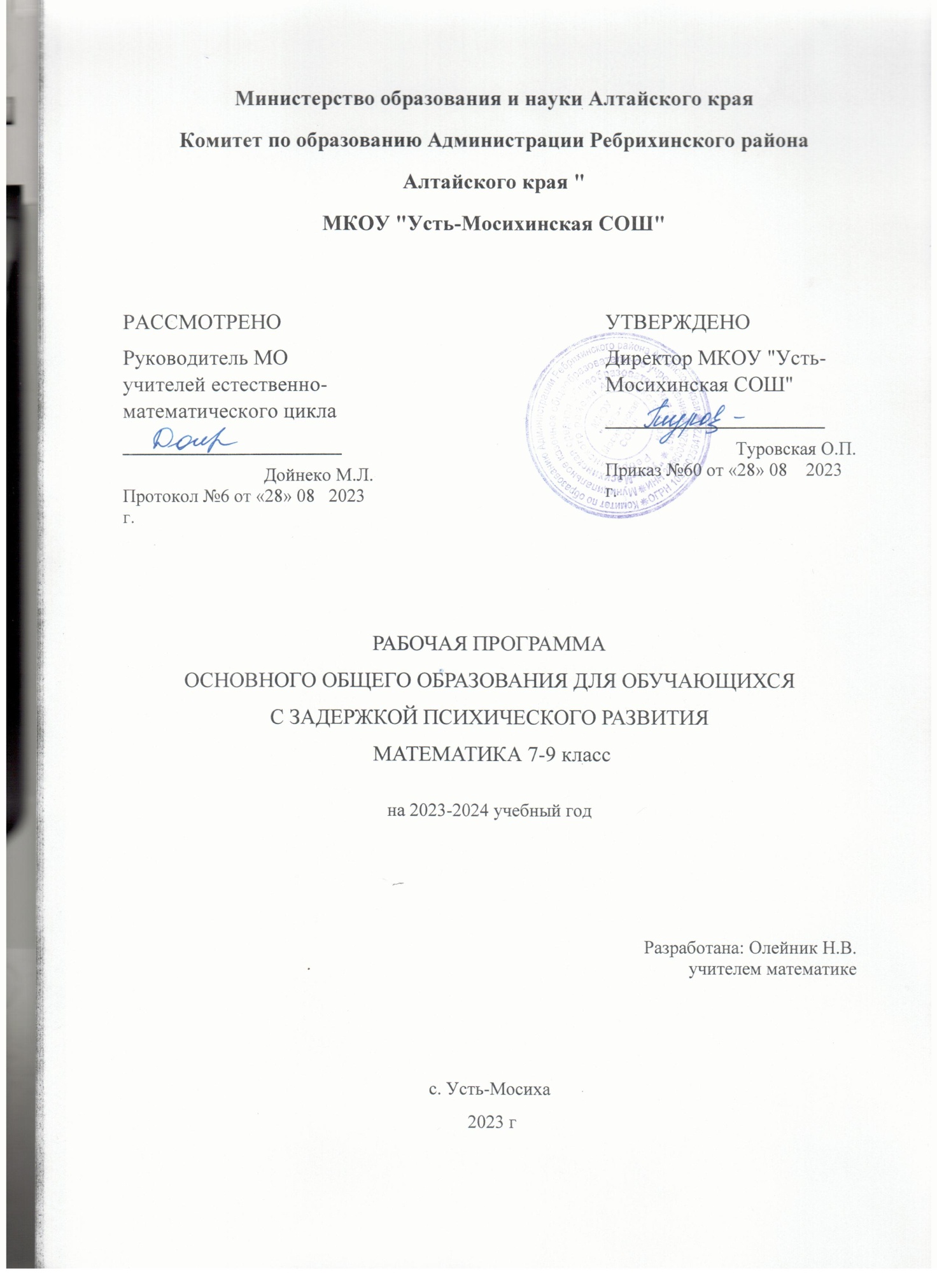 Министерство образования и науки Алтайского края‌‌ ‌Комитет по образованию Администрации Ребрихинского района Алтайского края "‌​МКОУ "Усть-Мосихинская СОШ"РАБОЧАЯ ПРОГРАММАОСНОВНОГО ОБЩЕГО ОБРАЗОВАНИЯ ДЛЯ ОБУЧАЮЩИХСЯ С ЗАДЕРЖКОЙ ПСИХИЧЕСКОГО РАЗВИТИЯ  МАТЕМАТИКА 7-9 классна 2023-2024 учебный год                                                             Разработана: Олейник Н.В.учителем математикес. Усть-Мосиха 2023 гПОЯСНИТЕЛЬНАЯ ЗАПИСКА Рабочая программа по математике для обучающихся с задержкой психического развития (далее – ЗПР) на уровне основного общего образования подготовлена на основе Федерального государственного образовательного стандарта основного общего образования (Приказ Минпросвещения России от 31.05.2021 г. № 287) (далее  – ФГОС ООО), Федеральной адаптированной образовательной программы основного общего образования для обучающихся с ограниченными возможностями здоровья (Приказ Минпросвещения России от 24 ноября 2022 г. № 1025), Федеральной рабочей программы основного общего образования по учебному предмету «Математика», Федеральной программы воспитания, с учетом распределенных по классам проверяемых требований к результатам освоения Федеральной адаптированной образовательной программы основного общего образования для обучающихся с задержкой психического развития. В рабочей программе учтены идеи и положения Концепции развития математического образования в Российской Федерации.Общая характеристика учебного предмета «Математика»Учебный предмет «Математика» входит в предметную область «Математика и информатика». Он способствует развитию вычислительной культуры и логического мышления, формированию умения пользоваться алгоритмами, а также приобретению практических навыков, необходимых в повседневной жизни обучающихся с ЗПР. Учебный предмет развивает мышление, пространственное воображение, функциональную грамотность, умения воспринимать и критически анализировать информацию, представленную в различных формах.Обучение математике даёт возможность развивать у обучающихся с ЗПР точную, рациональную и информативную речь, умение отбирать наиболее подходящие языковые, символические, графические средства для выражения суждений и наглядного их представления.Необходимым компонентом общей культуры в современном толковании является общее знакомство с методами познания действительности, представление о предмете и методах математики, их отличий от методов других естественных и гуманитарных наук, об особенностях применения математики для решения научных и прикладных задач. Таким образом, математическое образование вносит свой вклад в формирование общей культуры человека.Изучение математики также способствует эстетическому воспитанию человека, пониманию красоты и изящества математических рассуждений, восприятию геометрических форм, усвоению идеи симметрии.Программа отражает содержание обучения предмету «Математика» с учетом особых образовательных потребностей обучающихся с ЗПР. Овладение учебным предметом «Математика» представляет определенную сложность для учащихся с ЗПР. У обучающихся с ЗПР наиболее выражены отставания в развитии словесно-логических форм мышления, поэтому абстрактные и отвлеченные категории им труднодоступны. В тоже время при специальном обучении обучающиеся могут выполнять задания по алгоритму. Они восприимчивы к помощи, могут выполнить перенос на аналогичное задание усвоенного способа решения. Снижение развития мыслительных операций и замедленное становление логических действий приводят к недостаточной осмысленности совершаемых учебных действий. У обучающихся затруднены счетные вычисления, производимые в уме. В письменных вычислениях они могут пропускать один из промежуточных шагов. При работе с числовыми выражениями, вычислением их значения могут не удерживать правильный порядок действий. При упрощении, преобразовании выражений учащиеся с ЗПР не могут самостоятельно принять решение о последовательности выполнения действий. Конкретность мышления осложняет усвоения навыка решения уравнений, неравенств, системы уравнений. Им малодоступно совершение обратимых операций.Низкий уровень развития логических операций, недостаточная обобщенность мышления затрудняют изучение темы «Функции»: при определении функциональной зависимости, при описании графической ситуации, используя геометрический, алгебраический, функциональный языки. Нередко учащиеся не видят разницы между областью определения функции и областью значений.  Решение задач сопряжено с трудностями оформления краткой записи, проведения анализа условия задачи, выделения существенного. Обучающиеся с ЗПР затрудняются сделать умозаключение от общего к частному, нередко выбирают нерациональные способы решения, иногда ограничиваются манипуляциями с числами.При изучении геометрического материала обучающиеся с ЗПР сталкиваются с трудностью делать логические выводы, строить последовательные рассуждения. Непрочные знания основных теорем геометрии приводит к ошибкам в решении геометрических задач. Обучающиеся могут подменить формулу, неправильно применить теорему. К серьезным ошибкам в решении задач приводят недостаточно развитые пространственные представления. Им сложно выполнить чертеж к условию, в письменных работах они не могут привести объяснение к чертежу.Точность запоминания и воспроизведения учебного материала снижены по причине слабости мнестической деятельности, сужения объема памяти. Обучающимся с ЗПР требуется больше времени на закрепление материала, актуализация знаний по опоре при воспроизведении. Для преодоления трудностей в изучении учебного предмета «Математика» необходима адаптация объема и характера учебного материала к познавательным возможностям учащихся с ЗПР. Следует учебный материал преподносить небольшими порциями, усложняя его постепенно, изыскивать способы адаптации трудных заданий, некоторые темы давать как ознакомительные; исключать отдельные трудные доказательства; теоретический материал рекомендуется изучать в процессе практической деятельности по решению задач. Органическое единство практической и умственной деятельности учащихся на уроках математики способствуют прочному и сознательному усвоению базисных математических знаний и умений.Цели и задачи изучения учебного предмета «Математика»  Приоритетными целями обучения математике в 5–9 классах являются:формирование центральных математических понятий (число, величина, геометрическая фигура, переменная, вероятность, функция), обеспечивающих преемственность и перспективность математического образования обучающихся с ЗПР;подведение обучающихся с ЗПР на доступном для них уровне к осознанию взаимосвязи математики и окружающего мира, понимание математики как части общей культуры человечества;развитие интеллектуальных и творческих способностей обучающихся с ЗПР, познавательной активности, исследовательских умений, критичности мышления, интереса к изучению математики;формирование функциональной математической грамотности: умения распознавать проявления математических понятий, объектов и закономерностей в реальных жизненных ситуациях и при изучении других учебных предметов, проявления зависимостей и закономерностей, формулировать их на языке математики и создавать математические модели, применять освоенный математический аппарат для решения практико-ориентированных задач, интерпретировать и оценивать полученные результаты.Достижение этих целей обеспечивается решением следующих задач:формировать у обучающихся с ЗПР навыки учебно-познавательной деятельности: планирование работы, поиск рациональных путей ее выполнения, осуществления самоконтроля;способствовать интеллектуальному развитию, формировать качества, необходимые человеку для полноценной жизни в современном обществе, свойственные математической деятельности: ясности и точности мысли, интуиции, пространственных представлений, способности к преодолению трудностей;формировать ключевые компетенции учащихся в рамках предметной области «Математика и информатика»; развивать понятийное мышления обучающихся с ЗПР;осуществлять коррекцию познавательных процессов обучающихся с ЗПР, необходимых для освоения программного материала по учебному предмету;предусматривать возможность компенсации образовательных дефицитов в освоении предшествующего программного материала у обучающихся с ЗПР и недостатков в их математическом развитии;сформировать устойчивый интерес учащихся к предмету;выявлять и развивать математические и творческие способности.Основные линии содержания курса математики в 5–9 классах: «Числа и вычисления», «Алгебра» («Алгебраические выражения», «Уравнения и неравенства»), «Функции», «Геометрия» («Геометрические фигуры и их свойства», «Измерение геометрических величин»), «Вероятность и статистика». Данные линии развиваются параллельно, каждая в соответствии с собственной логикой, однако не независимо одна от другой, а в тесном контакте и взаимодействии. Кроме этого, их объединяет логическая составляющая, традиционно присущая математике и пронизывающая все математические курсы и содержательные линии. Сформулированное в Федеральном государственном образовательном стандарте основного общего образования требование «уметь оперировать понятиями: определение, аксиома, теорема, доказательство; умение распознавать истинные и ложные высказывания, приводить примеры и контрпримеры, строить высказывания и отрицания высказываний» относится ко всем курсам, а формирование логических умений распределяется по всем годам обучения на уровне основного общего образования.Содержание образования, соответствующее предметным результатам освоения Федеральной рабочей программы, распределённым по годам обучения, структурировано таким образом, чтобы ко всем основным, принципиальным вопросам обучающиеся обращались неоднократно, чтобы овладение математическими понятиями и навыками осуществлялось последовательно и поступательно, с соблюдением принципа преемственности, а новые знания включались в общую систему математических представлений обучающихся с ЗПР, расширяя и углубляя её, образуя прочные множественные связи. Общие цели изучения учебного предмета «Математика» представлены в Федеральной рабочей программе основного общего образования.Особенности отбора и адаптации учебного материала по математикеОбучение учебному предмету «Математика» строится на создании оптимальных условий для усвоения программного материала обучающимися с ЗПР. Большое внимание уделяется отбору учебного материала в соответствии с принципом доступности при сохранении общего базового уровня, который должен по содержанию и объему быть адаптированным для обучающихся с ЗПР в соответствии с их особыми образовательными потребностями. Следует облегчить овладение материалом обучающимися с ЗПР посредством его детального объяснения с систематическим повтором, многократной тренировки в применении знаний, используя приемы актуализации (визуальная опора, памятка).Федеральная программа предусматривает внесение некоторых изменений: уменьшение объема теоретических сведений, вынесение отдельных тем или целых разделов в материалы для обзорного, ознакомительного изучения.Изменения программы в 5–9 классахМатематика в 5 и 6 классахВ ознакомительном плане рекомендуется изучать следующие темы: «Римская нумерация», «Равные фигуры», «Цилиндр, конус, шар», «Куб», «Прямоугольный параллелепипед», «Перемещение по координатной прямой», «Модуль числа», «Числовые промежутки»; «Масштаб» (изучается в курсе «География»); «Изображение геометрических фигур на нелинованной бумаге с использованием циркуля, линейки, угольника, транспортира», «Длина окружности», «Площадь круга», «Параллельные прямые», «Перпендикулярные прямые», «Осевая и центральная симметрии» (изучается в курсе геометрии); «Бесконечные периодические десятичные дроби. Десятичное приближение обыкновенной дроби» (изучается в курсе алгебры).Следует уменьшить количество часов на следующие темы: «Решение логический задач», «Длина отрезка», «Шкалы», «Распределительный закон умножения», «Запись произведения с буквенными множителями», «Построение конфигураций из частей прямой, окружности на нелинованной и клетчатой бумаге», «Делители и кратные. Признаки делимости», «Наибольший общий делитель и наименьшее общее кратное. Делимость суммы и произведения». «Приведение дроби к новому знаменателю», «Нахождение части целого и целого по его части». «Округление десятичных дробей». «Решение задач перебором всех возможных вариантов». «Составление буквенных выражений по условию задачи». Высвободившиеся часы можно использовать на повторение (в начале и конце учебного года), на изучение наиболее трудных и значимых тем: в V классе – на решение уравнений, приведение дроби к новому знаменателю, умножение и деление десятичных дробей, измерение углов; в VI классе – действия с положительными и отрицательными числами, решение уравнений, сложение и вычитание чисел, содержащих целую и дробную часть, на умножение и деление обыкновенных дробей.АлгебраВ ознакомительном плане рекомендуется изучать следующие темы: «Иррациональные числа. Действительные числа», «Сравнение действительных чисел, арифметические действия с действительными числами», «Нахождение приближенных значений квадратного корня», «Теорема Виета», «Решения уравнений третьей и четвёртой степеней разложением на множители», «Функция у =   и ее график», «Погрешность и точность приближения», «Четные и нечетные функции», «Функция у=хn», «Функция у= ах2, ее график и свойства. Графики функций у= ах2 + n и у=а(х-m)2, «Уравнение с двумя переменными и его график», «Графический способ решения системы уравнений», «Изображение членов арифметической и геометрической прогрессий точками на координатной плоскости. Линейный и экспоненциальный рост. Сложные проценты».Следует уменьшить количество часов на изучение тем: «Формулы», «Доказательство тождеств», «Линейное уравнение с двумя неизвестными», «График линейного уравнения с двумя переменными», «Графическое решение линейных уравнений и систем линейных уравнений», «Свойства квадратичной функции».Высвободившиеся часы рекомендуется использовать: для лучшей проработки наиболее важных тем курса: «Решение уравнений», «Решение систем уравнений», «Совместные действия с дробями», «Применение свойств арифметического квадратного корня»; на повторение, решение задач, преобразование выражений, а также на закрепление изученного материала.ГеометрияСледует основное внимание уделить практической направленности курса, исключив и упростив наиболее сложный для восприятия теоретический материал. На уроках геометрии необходимо максимально использовать наглядные средства обучения, больше проводить практических работ с учащимися, решать задачи. Строить решение задач при постоянном обращении к наглядности – рисункам и чертежам.Ознакомительно дать темы: «Теоремы и доказательство. Аксиомы», «Доказательство от противного», «Существование и единственность перпендикуляра к прямой», «Метод геометрических мест», «Метод удвоения медианы», «Теорема Фалеса и теорема о пропорциональных отрезках», «Центр масс треугольника», «Изменение тригонометрических функций при возрастании угла», «Формулы для радиусов вписанных и описанных окружностей правильных многоугольников», «Уравнение прямой», «Движение», «Свойства движения», «Теорема о произведении отрезков хорд, теоремы о произведении отрезков секущих, теорема о квадрате касательной».Следует уменьшить количество часов на изучение тем: «Симметричные фигуры. Основные свойства осевой симметрии», «Центральная симметрия», «Параллельный перенос», «Поворот», «Преобразование подобия. Подобие соответственных элементов», «Основные задачи на построение с помощью циркуля и линейки», «Декартовы координаты на плоскости», «Решение треугольников», «Подобие фигур». Высвободившиеся часы использовать на решение задач и повторение.Вероятность и статистикаВ связи с тем, что данный курс вызывает наибольшие сложности для обучающихся с ЗПР, связанные со сниженным уровнем развития словесно-логического мышления, его изучение должно строиться на базовом уровне и доступном для учеников материале. Основное внимание следует уделить разделам, связанными с повторением пройденного материала, увеличить количество упражнений и заданий, связанных с практической деятельностью обучающихся. Необходимо пересмотреть содержание теоретического материала и характер его изложения: теоретический материал преподносить в процессе решения задач и выполнения заданий наглядно-практического характера; не требовать вывода и запоминания сложных формул, решения нестандартных, трудоёмких заданий. Ряд тем следует изучать в ознакомительном плане.Федеральная программа предоставляет автору рабочей программы свободу в распределении материала по четвертям (триместрам). Распределение времени на изучение тем в течение учебного года самостоятельно определяется образовательной организацией и зависит от особенностей группы обучающихся с ЗПР и их особых образовательных потребностей.Примерные виды деятельности обучающихся с ЗПР, обусловленные особыми образовательными потребностями и обеспечивающие осмысленное освоение содержании образования по предмету «Математика»Содержание видов деятельности обучающихся с ЗПР определяется их особыми образовательными потребностями. Помимо широко используемых в ФАОП ООО общих для всех обучающихся видов деятельности следует усилить виды деятельности специфичные для данной категории детей, обеспечивающие осмысленное освоение содержания образования по предмету: усиление предметно-практической деятельности с активизацией сенсорных систем; чередование видов деятельности, задействующих различные сенсорные системы; освоение материала с опорой на алгоритм; «пошаговость» в изучении материала; использование дополнительной визуальной опоры (схемы, шаблоны, опорные таблицы); речевой отчет о процессе и результате деятельности; выполнение специальных заданий, обеспечивающих коррекцию регуляции учебно-познавательной деятельности и контроль собственного результата.Федеральная тематическая и терминологическая лексика соответствует ФАОП ООО. Для обучающихся с ЗПР существенным являются приемы работы с лексическим материалом по предмету. Проводится специальная работа по введению в активный словарь обучающихся соответствующей терминологии. Изучаемые термины вводятся на полисенсорной основе, обязательна визуальная поддержка, алгоритмы работы с определением, опорные схемы для актуализации терминологии.Место учебного предмета «Математика» в учебном планеВ соответствии с Федеральным государственным образовательным стандартом основного общего образования учебный предмет «Математика» входит в предметную область «Математика и информатика» и является обязательным для изучения. В 5-9 классах учебный предмет «Математика» традиционно изучается в рамках следующих учебных курсов: в 5-6 классах – курса «Математика», в 7-9 классах – курсов «Алгебра» (включая элементы статистики и теории вероятностей) и «Геометрия». Настоящей программой вводится самостоятельный учебный курс «Вероятность и статистика».Общее число часов, рекомендованных для изучения математики (базовый уровень) на уровне основного общего образования, – 952 часа: в 5 классе – 170 часов (5 часов в неделю), в 6 классе – 170 часов (5 часов в неделю), в 7 классе – 204 часа (6 часов в неделю), в 8 классе – 204 часа (6 часов в неделю), в 9 классе – 204 часа (6 часов в неделю).Планируемые результаты освоения учебного предмета «Математика» на уровне основного общего образованияИзучение математики на уровне основного общего образования направлено на достижение обучающимися с ЗПР личностных, метапредметных и предметных образовательных результатов освоения учебного предмета. Личностные результаты освоения программы по математике характеризуются:патриотическое воспитание:проявлением интереса к прошлому и настоящему российской математики, ценностным отношением к достижениям российских математиков и российской математической школы, к использованию этих достижений в других науках и прикладных сферах; гражданское и духовно-нравственное воспитание:готовностью к выполнению обязанностей гражданина и реализации его прав, представлением о математических основах функционирования различных структур, явлений, процедур гражданского общества (например, выборы, опросы), готовностью к обсуждению этических проблем, связанных с практическим применением достижений науки, осознанием важности морально-этических принципов в деятельности учёного; трудовое воспитание:установкой на активное участие в решении практических задач математической направленности, осознанием важности математического образования на протяжении всей жизни для успешной профессиональной деятельности и развитием необходимых умений, осознанным выбором и построением индивидуальной траектории образования и жизненных планов с учётом личных интересов и общественных потребностей; эстетическое воспитание:способностью к эмоциональному и эстетическому восприятию математических объектов, задач, решений, рассуждений, умению видеть математические закономерности в искусстве;ценности научного познания:ориентацией в деятельности на современную систему научных представлений об основных закономерностях развития человека, природы и общества, пониманием математической науки как сферы человеческой деятельности, этапов её развития и значимости для развития цивилизации, овладением языком математики и математической культурой как средством познания мира, овладением простейшими навыками исследовательской деятельности; физическое воспитание, формирование культуры здоровья и эмоционального благополучия:готовностью применять математические знания в интересах своего здоровья, ведения здорового образа жизни (здоровое питание, сбалансированный режим занятий и отдыха, регулярная физическая активность), сформированностью навыка рефлексии, признанием своего права на ошибку и такого же права другого человека;экологическое воспитание:ориентацией на применение математических знаний для решения задач в области сохранности окружающей среды, планирования поступков и оценки их возможных последствий для окружающей среды, осознанием глобального характера экологических проблем и путей их решения;адаптация к изменяющимся условиям социальной и природной среды:готовностью к действиям в условиях неопределённости, повышению уровня своей компетентности через практическую деятельность, в том числе умение учиться у других людей, приобретать в совместной деятельности новые знания, навыки и компетенции из опыта других;необходимостью в формировании новых знаний, в том числе формулировать идеи, понятия, гипотезы об объектах и явлениях, в том числе ранее не известных, осознавать дефициты собственных знаний и компетентностей, планировать своё развитие;способностью осознавать стрессовую ситуацию, воспринимать стрессовую ситуацию как вызов, требующий контрмер, корректировать принимаемые решения и действия, формулировать и оценивать риски и последствия, формировать опыт.Метапредметные результаты: В результате освоения программы по математике на уровне основного общего образования у обучающегося с ЗПР будут сформированы метапредметные результаты, характеризующиеся овладением универсальными познавательными действиями, универсальными коммуникативными действиями и универсальными регулятивными действиями.Овладение универсальными учебными познавательными действиями:устанавливать причинно-следственные связи в ходе усвоения математического материала; выявлять дефицит данных, необходимых для решения поставленной задачи;с помощью учителя выбирать способ решения математической задачи (сравнивать возможные варианты решения);применять и преобразовывать знаки и символы в ходе решения математических задач;устанавливать искомое и данное при решении математической задачи;понимать и интерпретировать информацию различных видов и форм представления;иллюстрировать решаемые задачи графическими схемами;эффективно запоминать и систематизировать информацию.понимать и использовать математические средства наглядности (графики, диаграммы, таблицы, схемы и др.) для иллюстрации, интерпретации, аргументации.Овладение универсальными учебными коммуникативными действиями:организовывать учебное сотрудничество и совместную деятельность с учителем и сверстниками в процессе решения задач;взаимодействовать и находить общие способы работы; работать в группе: находить общее решение и разрешать конфликты на основе согласования позиций и учёта интересов; слушать партнёра; формулировать, аргументировать и отстаивать своё мнение;прогнозировать возникновение конфликтов при наличии разных точек зрения и разрешать конфликты на основе учёта интересов и позиций всех участников;аргументировать свою позицию и координировать её с позициями партнёров в сотрудничестве при выработке общего решения в совместной деятельности;выполнять свою часть работы, достигать качественного результата и координировать свои действия с другими членами команды;оценивать качество своего вклада в общий продукт.Овладение универсальными учебными регулятивными действиями:ставить цели, выбирать и создавать алгоритмы для решения учебных математических проблем;планировать и осуществлять деятельность, направленную на решение задач исследовательского характера.формулировать и удерживать учебную задачу, составлять план и последовательность действий;осуществлять контроль по образцу и вносить необходимые коррективы;контролировать процесс и результат учебной математической деятельности;адекватно оценивать правильность или ошибочность выполнения учебной задачи, её объективную трудность и собственные возможности её решения;сличать способ действия и его результат с заданным эталоном с целью обнаружения отклонений и отличий от эталона.предвидеть трудности, которые могут возникнуть при решении учебной задачи;понимать причины, по которым не был достигнут требуемый результат деятельности, определять позитивные изменения и направления, требующие дальнейшей работы;регулировать способ выражения эмоций.Предметные результаты освоения программы по математике представлены по годам обучения в рамках отдельных учебных курсов: в 5–6 классах – курса «Математика», в 7–9 классах – курсов «Алгебра», «Геометрия», «Вероятность и статистика».ФЕДЕРАЛЬНАЯ РАБОЧАЯ ПРОГРАММА УЧЕБНОГО КУРСА «АЛГЕБРА». 7–9 КЛАССЫЦели изучения учебного курсаАлгебра является одним из опорных курсов основной школы: она обеспечивает изучение других дисциплин, как естественнонаучного, так и гуманитарного циклов, её освоение необходимо для продолжения образования и в повседневной жизни. Развитие у обучающихся научных представлений о происхождении
и сущности алгебраических абстракций, способе отражения математической наукой явлений и процессов в природе и обществе, роли математического моделирования в научном познании и в практике способствует формированию научного мировоззрения и качеств мышления, необходимых для адаптации в современном цифровом обществе. Изучение алгебры естественным образом обеспечивает развитие умения наблюдать, сравнивать, находить закономерности, требует критичности мышления, способности аргументированно обосновывать свои действия и выводы, формулировать утверждения. Освоение курса алгебры обеспечивает развитие логического мышления обучающихся: они используют дедуктивные и индуктивные рассуждения, обобщение и конкретизацию, абстрагирование и аналогию. Обучение алгебре предполагает значительный объём самостоятельной деятельности обучающихся, поэтому самостоятельное решение задач естественным образом является реализацией деятельностного принципа обучения.В структуре программы учебного курса «Алгебра» основной школы основное место занимают содержательно-методические линии: «Числа и вычисления»; «Алгебраические выражения»; «Уравнения и неравенства»; «Функции». Каждая из этих содержательно-методических линий развивается на протяжении трёх лет изучения курса, естественным образом переплетаясь и взаимодействуя с другими его линиями. В ходе изучения курса обучающимся приходится логически рассуждать, использовать теоретико-множественный язык. В связи с этим целесообразно включить в программу некоторые основы логики, пронизывающие все основные разделы математического образования и способствующие овладению обучающимися основ универсального математического языка. Таким образом, можно утверждать, что содержательной и структурной особенностью курса «Алгебра» является его интегрированный характер.Содержание линии «Числа и вычисления» служит основой для дальнейшего изучения математики, способствует развитию у обучающихся логического мышления, формированию умения пользоваться алгоритмами, а также приобретению практических навыков, необходимых для повседневной жизни. Развитие понятия о числе в основной школе связано с рациональными и иррациональными числами, формированием представлений о действительном числе. Завершение освоения числовой линии отнесено к старшему звену общего образования.Содержание двух алгебраических линий – «Алгебраические выражения» и «Уравнения и неравенства» способствует формированию у обучающихся математического аппарата, необходимого для решения задач математики, смежных предметов и практико-ориентированных задач. В основной школе учебный материал группируется вокруг рациональных выражений. Алгебра демонстрирует значение математики как языка для построения математических моделей, описания процессов и явлений реального мира. В задачи обучения алгебре входят также дальнейшее развитие алгоритмического мышления, необходимого, в частности, для освоения курса информатики, и овладение навыками дедуктивных рассуждений. Преобразование символьных форм вносит свой специфический вклад в развитие воображения, способностей к математическому творчеству.Содержание функционально-графической линии нацелено на получение школьниками знаний о функциях как важнейшей математической модели для описания и исследования разно­образных процессов и явлений в природе и обществе. Изучение этого материала способствует развитию у обучающихся умения использовать различные выразительные средства языка математики — словесные, символические, графические, вносит вклад в формирование представлений о роли математики в развитии цивилизации и культуры.Место учебного курса в учебном планеСогласно учебному плану в 7–9 классах изучается учебный курс «Алгебра», который включает следующие основные разделы содержания: «Числа и вычисления», «Алгебраические выражения», «Уравнения и неравенства», «Функции».Учебный план на изучение алгебры в 7–9 классах отводит не менее 3 учебных часов в неделю в течение каждого года обучения, всего за три года обучения – не менее 306 учебных часов.Содержание учебного КУРСА «аЛГЕБРА» (по годам обучения)7 классЧисла и вычисленияДроби обыкновенные и десятичные, переход от одной формы записи дробей к другой. Понятие рационального числа, запись, сравнение, упорядочивание рациональных чисел. Арифметические действия с рациональными числами. Решение задач из реальной практики на части, на дроби.Степень с натуральным показателем: определение, преобразование выражений на основе определения, запись больших чисел.Проценты, запись процентов в виде дроби и дроби в виде процентов. Три основные задачи на проценты, решение задач из реальной практики.Применение признаков делимости, разложение на множители натуральных чисел.Реальные зависимости, в том числе прямая и обратная пропорциональности.Алгебраические выраженияПеременные, числовое значение выражения с переменной. Допустимые значения переменных. Представление зависимости между величинами в виде формулы. Вычисления по формулам.Преобразование буквенных выражений, тождественно равные выражения, правила преобразования сумм и произведений, правила раскрытия скобок и приведения подобных слагаемых.Свойства степени с натуральным показателем.Одночлены и многочлены. Степень многочлена. Сложение, вычитание, умножение многочленов. Формулы сокращённого умножения: квадрат суммы и квадрат разности. Формула разности квадратов. Разложение многочленов на множители.УравненияУравнение, корень уравнения, правила преобразования уравнения, равносильность уравнений.Линейное уравнение с одной переменной, число корней линейного уравнения, решение линейных уравнений. Составление уравнений по условию задачи. Решение текстовых задач с помощью уравнений.*Линейное уравнение с двумя переменными и его график*. Система двух линейных уравнений с двумя переменными. Решение систем уравнений способом подстановки. Примеры решения текстовых задач с помощью систем уравнений. ФункцииКоордината точки на прямой. Числовые промежутки. Расстояние между двумя точками координатной прямой.Прямоугольная система координат, оси Ox и Oy. Абсцисса и ордината точки на координатной плоскости. Примеры графиков, заданных формулами. Чтение графиков реальных зависимостей.Понятие функции. График функции. Свойства функций. Линейная функция, её график. График функции y = kx + b. *Графическое решение линейных уравнений и систем линейных уравнений*.8 КЛАССЧисла и вычисленияКвадратный корень из числа. *Понятие об иррациональном числе. Десятичные приближения иррациональных чисел*. Свойства арифметических квадратных корней и их применение к преобразованию числовых выражений и вычислениям. *Действительные числа*.Степень с целым показателем и её свойства. Стандартная запись числа.Алгебраические выраженияКвадратный трёхчлен; разложение квадратного трёхчлена на множители.Алгебраическая дробь. Основное свойство алгебраической дроби. Сложение, вычитание, умножение, деление алгебраических дробей. Рациональные выражения и их преобразование.Уравнения и неравенстваКвадратное уравнение, формула корней квадратного уравнения. *Теорема Виета*. Решение уравнений, сводящихся к линейным и квадратным. Простейшие дробно-рациональные уравнения.*Графическая интерпретация уравнений с двумя переменными и систем линейных уравнений с двумя переменными*. Примеры решения систем нелинейных уравнений с двумя переменными.Решение текстовых задач алгебраическим способом.Числовые неравенства и их свойства. Неравенство с одной переменной. Равносильность неравенств. Линейные неравенства с одной переменной. Системы линейных неравенств с одной переменной.ФункцииПонятие функции. Область определения и множество значений функции. Способы задания функций.График функции. Чтение свойств функции по её графику. Примеры графиков функций, отражающих реальные процессы.Функции, описывающие прямую и обратную пропорциональные зависимости, их графики. Функции y = x2, y = x3, y = ,  y = . *Графическое решение уравнений и систем уравнений*.9 КЛАССЧисла и вычисленияРациональные числа, *иррациональные числа, конечные и бесконечные десятичные дроби. Множество действительных чисел; действительные числа как бесконечные десятичные дроби. Взаимно однозначное соответствие между множеством действительных чисел и координатной прямой.Сравнение действительных чисел, арифметические действия с действительными числами*.Размеры объектов окружающего мира, длительность процессов в окружающем мире.Приближённое значение величины, точность приближения. Округление чисел. Прикидка и оценка результатов вычислений.Уравнения и неравенстваЛинейное уравнение. Решение уравнений, сводящихся к линейным.Квадратное уравнение. Решение уравнений, сводящихся к квадратным. Биквадратное уравнение. *Примеры решения уравнений третьей и четвёртой степеней разложением на множители*.Решение дробно-рациональных уравнений.Решение текстовых задач алгебраическим методом.Уравнение с двумя переменными и его график. Решение систем двух линейных уравнений с двумя переменными. Решение систем двух уравнений, одно из которых линейное, а другое — второй степени. Графическая интерпретация системы уравнений с двумя переменными.Решение текстовых задач алгебраическим способом.Числовые неравенства и их свойства.Решение линейных неравенств с одной переменной. Решение систем линейных неравенств с одной переменной. Квадратные неравенства. Графическая интерпретация неравенств и систем неравенств с двумя переменными.ФункцииКвадратичная функция, её график и свойства. Парабола, координаты вершины параболы, ось симметрии параболы.Графики функций: y = kx, y = kx + b, y = x2,
y = , y =  и их свойства.Числовые последовательности и прогрессииПонятие числовой последовательности. Задание последовательности рекуррентной формулой и формулой n-го члена.Арифметическая и геометрическая прогрессии. Формулы n-го члена арифметической и геометрической прогрессий, суммы первых n членов.*Изображение членов арифметической и геометрической прогрессий точками на координатной плоскости. Линейный и экспоненциальный рост. Сложные проценты*.планируемые Предметные результаты освоения ФЕДЕРАЛЬНой рабочей программы курса «алгебра»Освоение учебного курса «Алгебра» на уровне основного общего образования должно обеспечивать достижение следующих предметных образовательных результатов:7 КЛАССЧисла и вычисленияВыполнять, сочетая устные и письменные приёмы, арифметические действия с рациональными числами.Находить значения числовых выражений; применять разнообразные способы и приёмы вычисления значений дробных выражений, содержащих обыкновенные и десятичные дроби.Переходить от одной формы записи чисел к другой (преобразовывать десятичную дробь в обыкновенную, обыкновенную
в десятичную, в частности в бесконечную десятичную дробь). Сравнивать и упорядочивать рациональные числа.Округлять числа.Выполнять прикидку и оценку результата вычислений, оценку значений числовых выражений.Выполнять действия со степенями с натуральными показателями (с опорой на справочную информацию).Применять признаки делимости, разложение на множители натуральных чисел.Решать простейшие практико-ориентированные задачи, связанные с отношением величин, пропорциональностью величин, процентами; интерпретировать результаты решения задач с учётом ограничений, связанных со свойствами рассматриваемых объектов.Алгебраические выраженияОриентироваться в понятиях и оперировать на базовом уровне алгебраической терминологией и символикой.Находить значения буквенных выражений при заданных значениях переменных.Выполнять преобразования целого выражения в многочлен приведением подобных слагаемых, раскрытием скобок.Выполнять умножение одночлена на многочлен и многочлена на многочлен, применять формулы квадрата суммы и квадрата разности (с опорой на справочную информацию).Осуществлять разложение многочленов на множители с помощью вынесения за скобки общего множителя, группировки слагаемых, применения формул сокращённого умножения (с опорой на справочную информацию).Применять преобразования многочленов для решения различных задач из математики, смежных предметов, из реальной практики.Использовать свойства степеней с натуральными показателями для преобразования выражений (с опорой на справочную информацию).Уравнения и неравенстваРешать линейные уравнения с одной переменной, применяя правила перехода от исходного уравнения к равносильному ему. Проверять, является ли число корнем уравнения.Иметь представление о графических методах при решении линейных уравнений и их систем.Подбирать примеры пар чисел, являющихся решением линейного уравнения с двумя переменными.Строить в координатной плоскости график линейного уравнения с двумя переменными; пользуясь графиком, приводить примеры решения уравнения.Решать системы двух линейных уравнений с двумя переменными, в том числе графически (с опорой на алгоритм учебных действий).Составлять (после совместного анализа) и решать линейное уравнение или систему линейных уравнений по условию задачи, интерпретировать в соответствии с контекстом задачи полученный результат.Координаты и графики. ФункцииИзображать на координатной прямой точки, соответствующие заданным координатам, лучи, отрезки, интервалы; записывать числовые промежутки на алгебраическом языке.Отмечать в координатной плоскости точки по заданным координатам; строить графики линейных функций. Строить график функции y = kx + b.Описывать с помощью функций известные зависимости между величинами (по алгоритму учебных действий): скорость, время, расстояние; цена, количество, стоимость; производительность, время, объём работы.Находить значение функции по значению её аргумента.Понимать графический способ представления и анализа информации; извлекать и интерпретировать информацию из графиков реальных процессов и зависимостей.8 КЛАССЧисла и вычисленияИспользовать начальные представления о множестве действительных чисел для сравнения, округления и вычислений; изображать действительные числа точками на координатной прямой.Применять понятие арифметического квадратного корня; находить квадратные корни, используя при необходимости калькулятор; выполнять простейшие преобразования выражений, содержащих квадратные корни, используя свойства корней.Использовать записи больших и малых чисел с помощью десятичных дробей и степеней числа 10.Алгебраические выраженияПрименять понятие степени с целым показателем, выполнять преобразования выражений, содержащих степени с целым показателем (с использованием справочной информации).Выполнять несложные тождественные преобразования рациональных выражений на основе правил действий над многочленами и алгебраическими дробями.Раскладывать квадратный трёхчлен на множители.Применять преобразования выражений для решения различных задач из математики, смежных предметов, из реальной практики.Уравнения и неравенстваРешать линейные, квадратные уравнения (с использованием справочной информации) и рациональные уравнения, сводящиеся к ним, системы двух уравнений с двумя переменными.Проводить простейшие исследования уравнений и систем уравнений, в том числе с применением графических представлений (устанавливать, имеет ли уравнение или система уравнений решения, если имеет, то сколько, и пр.) с опорой на алгоритм учебных действий.Переходить от словесной формулировки задачи к её алгебраической модели с помощью составления уравнения или системы уравнений, интерпретировать в соответствии с контекстом задачи полученный результат.Применять свойства числовых неравенств для сравнения, оценки; решать линейные неравенства с одной переменной и их системы; давать графическую иллюстрацию множества решений неравенства, системы неравенств.ФункцииОперировать на базовом уровне функциональные понятия и язык (термины, символические обозначения); определять значение функции по значению аргумента; определять свойства функции по её графику.Строить графики элементарных функций вида , y = x2, y = x3, y =  , y = ; описывать свойства числовой функции по её графику (при необходимости с направляющей помощью).9 КЛАССЧисла и вычисленияСравнивать и упорядочивать рациональные и иррациональные числа.Выполнять арифметические действия с рациональными числами, сочетая устные и письменные приёмы, выполнять вычисления с иррациональными числами.Находить значения степеней с целыми показателями и корней; вычислять значения числовых выражений.Округлять действительные числа, выполнять прикидку результата вычислений, оценку числовых выражений.Уравнения и неравенстваРешать линейные и квадратные уравнения, уравнения, сводящиеся к ним, простейшие дробно-рациональные уравнения.Решать простейшие системы двух линейных уравнений с двумя переменными и системы двух уравнений, в которых одно уравнение не является линейным (по визуальной опоре).Решать простейшие текстовые задачи алгебраическим способом с помощью составления уравнения или системы двух уравнений с двумя переменными.Проводить простейшие исследования уравнений и систем уравнений, в том числе с применением графических представлений (устанавливать, имеет ли уравнение или система уравнений решения, если имеет, то сколько, и пр.).Решать линейные неравенства, квадратные неравенства; изображать решение неравенств на числовой прямой, записывать решение с помощью символов.Решать системы линейных неравенств, системы неравенств, включающие квадратное неравенство; изображать решение системы неравенств на числовой прямой, записывать решение с помощью символов.Использовать неравенства при решении различных задач.ФункцииРаспознавать функции изученных видов. Показывать схематически расположение на координатной плоскости графиков функций вида: y = kx, y = kx + b, , y = ax2 + bx +c, y = x3, y = , y =  в зависимости от значений коэффициентов; описывать свойства функций.Строить и изображать схематически графики квадратичных функций, описывать свойства квадратичных функций по их графикам.Распознавать квадратичную функцию по формуле, приводить примеры квадратичных функций из реальной жизни, физики, геометрии.Числовые последовательности и прогрессииРаспознавать арифметическую и геометрическую прогрессии при разных способах задания.Выполнять вычисления с использованием формул n-го члена арифметической и геометрической прогрессий, суммы первых n членов (c опорой на справочную информацию).Решать задачи, связанные с числовыми последовательностями, в том числе задачи из реальной жизни (с использованием калькулятора, цифровых технологий).ФЕДЕРАЛЬНАЯ РАБОЧАЯ ПРОГРАММА УЧЕБНОГО КУРСА «ГЕОМЕТРИЯ». 7–9 КЛАССЫЦели изучения учебного курсаОбщие цели изучения учебного курса «Геометрия» представлены в ПООП ООО. Они заключаются, прежде всего в том, что на уроках геометрии обучающийся учится проводить доказательные рассуждения, строить логические умозаключения, доказывать истинные утверждения и строить контрпримеры к ложным, проводить рассуждения «от противного», отличать свойства от признаков, формулировать обратные утверждения. В обучении умению рассуждать состоит важное воспитательное значение изучения геометрии, присущее именно отечественной математической школе.Второй целью изучения геометрии является использование её как инструмента при решении как математических, так и практических задач, встречающихся в реальной жизни. Этому соответствует вторая, вычислительная линия в изучении геометрии в школе. Для этого учителю рекомендуется подбирать задачи практического характера для рассматриваемых тем, учить обучающихся строить математические модели реальных жизненных ситуаций, проводить вычисления и оценивать адекватность полученного результата. Крайне важно подчёркивать связи геометрии с другими предметами, мотивировать использовать определения геометрических фигур и понятий, демонстрировать применение полученных умений в физике и технике. Эти связи наиболее ярко видны в темах «Векторы», «Тригонометрические соотношения», «Метод координат» и «Теорема Пифагора».Место учебного курса в учебном планеСогласно учебному плану в 7–9 классах изучается учебный курс «Геометрия», который включает следующие основные разделы содержания: «Геометрические фигуры и их свойства», «Измерение геометрических величин», а также «Декартовы ­координаты на плоскости», «Векторы», «Движения плоскости» и «Преобразования подобия».Учебный план предусматривает изучение геометрии на базовом уровне, исходя из не менее 68 учебных часов в учебном году, всего за три года обучения – не менее 204 часов.Содержание учебного курса  «гЕОМЕТРИЯ» (по годам обучения)7 классНачальные понятия геометрии. Точка, прямая, отрезок, луч. Угол. Виды углов. Вертикальные и смежные углы. Биссектриса угла. Ломаная, многоугольник. Параллельность и перпендикулярность прямых.*Симметричные фигуры. Основные свойства осевой симметрии*. Примеры симметрии в окружающем мире.*Основные построения с помощью циркуля и линейки*.Треугольник. Высота, медиана, биссектриса, их свойства. Равнобедренный и равносторонний треугольники. Неравенство треугольника.Свойства и признаки равнобедренного треугольника. Признаки равенства треугольников.Свойства и признаки параллельных прямых. Сумма углов треугольника. Внешние углы треугольника.Прямоугольный треугольник. Свойство медианы прямоугольного треугольника, проведённой к гипотенузе. Признаки равенства прямоугольных треугольников. Прямоугольный треугольник с углом в 30о.Неравенства в геометрии: *неравенство треугольника*, неравенство о длине ломаной, теорема о большем угле и большей стороне треугольника. Перпендикуляр и наклонная.*Геометрическое место точек.* Биссектриса угла и серединный перпендикуляр к отрезку как геометрические места точек.Окружность и круг, хорда и диаметр, их свойства. Взаимное расположение окружности и прямой. Касательная и секущая к окружности. Окружность, вписанная в угол. Вписанная и описанная окружности треугольника.8 классЧетырёхугольники. Параллелограмм, его признаки и свойства. Частные случаи параллелограммов (прямоугольник, ромб, квадрат), их признаки и свойства. Трапеция, равнобокая трапеция, её свойства и признаки. Прямоугольная трапеция.*Метод удвоения медианы. Центральная симметрия.Теорема Фалеса и теорема о пропорциональных отрезках. Средние линии треугольника и трапеции. Центр масс треугольника.Подобие треугольников, коэффициент подобия. Признаки подобия треугольников*. Применение подобия при решении практических задач.Свойства площадей геометрических фигур. Формулы для площади треугольника, параллелограмма, ромба и трапеции. Отношение площадей подобных фигур.Вычисление площадей треугольников и многоугольников на клетчатой бумаге.Теорема Пифагора. Применение теоремы Пифагора при решении практических задач.Синус, косинус, тангенс острого угла прямоугольного треугольника. Основное тригонометрическое тождество. Тригонометрические функции углов в 30о, 45о и 60о.Вписанные и центральные углы, угол между касательной и хордой. Углы между хордами и секущими. Вписанные и описанные четырёхугольники. Взаимное расположение двух окружностей. Касание окружностей. Общие касательные к двум окружностям.9 классСинус, косинус, тангенс углов от 0о до 180о. Основное тригонометрическое тождество. Формулы приведения.Решение треугольников. Теорема косинусов и теорема синусов. Решение практических задач с использованием теоремы косинусов и теоремы синусов.*Преобразование подобия. Подобие соответственных элементов.Теорема о произведении отрезков хорд, теоремы о произведении отрезков секущих, теорема о квадрате касательной*.Вектор, длина (модуль) вектора, сонаправленные векторы, противоположно направленные векторы, коллинеарность векторов, равенство векторов, операции над векторами. Разложение вектора по двум неколлинеарным векторам. Координаты вектора. Скалярное произведение векторов, применение для нахождения длин и углов.Декартовы координаты на плоскости. *Уравнения прямой* и окружности в координатах, пересечение окружностей и прямых. Метод координат и его применение.Правильные многоугольники. Длина окружности. Градусная и радианная мера угла, вычисление длин дуг окружностей. Площадь круга, сектора, сегмента.*Движения плоскости и внутренние симметрии фигур (элементарные представления). Параллельный перенос. Поворот*.планируемые Предметные результаты освоения ФЕДЕРАЛЬНой рабочей программы курса «геометрия» (по годам обучения)Освоение учебного курса «Геометрия» на уровне основного общего образования должно обеспечивать достижение следующих предметных образовательных результатов:7 КЛАССРаспознавать изученные геометрические фигуры, определять их взаимное расположение, изображать геометрические фигуры; выполнять чертежи по условию задачи. Измерять линейные и угловые величины. Решать задачи на вычисление длин отрезков и величин углов.Делать грубую оценку линейных и угловых величин предметов в реальной жизни, размеров природных объектов. Различать размеры этих объектов по порядку величины.Строить чертежи к геометрическим задачам (с использованием смысловой опоры: наводящие вопросы и/или алгоритма учебных действий).Пользоваться признаками равенства треугольников, использовать признаки и свойства равнобедренных треугольников при решении задач.Проводить доказательства несложных геометрических теорем.Пользоваться признаками равенства прямоугольных треугольников, свойством медианы, проведённой к гипотенузе прямоугольного треугольника, в решении геометрических задач (с использованием зрительной наглядности и/или вербальной опоры).Определять параллельность прямых с помощью углов, которые образует с ними секущая. Определять параллельность прямых с помощью равенства расстояний от точек одной прямой до точек другой прямой.Решать задачи на клетчатой бумаге.Проводить вычисления и находить числовые и буквенные значения углов в геометрических задачах с использованием суммы углов треугольников и многоугольников, свойств углов, образованных при пересечении двух параллельных прямых секущей. Решать практические задачи на нахождение углов.Иметь представление о понятие геометрического места точек. Формулировать определения окружности и круга, хорды и диаметра окружности, пользоваться их свойствами. Уметь применять эти свойства при решении задач.Ориентироваться в понятиях: описанная около треугольника окружность, центр описанной окружности. Оперировать на базовом уровне фактами о том, что биссектрисы углов треугольника пересекаются в одной точке, и о том, что серединные перпендикуляры к сторонам треугольника пересекаются в одной точке.Ориентироваться в понятиях и оперировать на базовом уровне: касательная к окружности, теорема о перпендикулярности касательной и радиуса, проведённого к точке касания.Иметь представление о простейших геометрических неравенствах, их практическом смысле.Проводить основные геометрические построения с помощью циркуля и линейки.8 КЛАССРаспознавать основные виды четырёхугольников, их элементы, пользоваться их свойствами при решении геометрических задач.Ориентироваться в понятии – точки пересечения медиан треугольника (центра масс) в решении задач.Владеть понятием средней линии треугольника и трапеции, применять их свойства при решении простейших геометрических задач. Иметь представление о теореме Фалеса и теореме о пропорциональных отрезках, применять их для решения практических задач (с опорой на зрительную наглядность).Применять признаки подобия треугольников в решении несложных геометрических задач.Пользоваться теоремой Пифагора для решения геометрических и практических задач. Владеть понятиями синуса, косинуса и тангенса острого угла прямоугольного треугольника. Пользоваться этими понятиями для решения практических задач (при необходимости с опорой на алгоритм правила).Вычислять (различными способами) (с опорой на справочную информацию) площадь треугольника и площади многоугольных фигур (пользуясь, где необходимо, калькулятором). Применять полученные умения в практических задачах.Владеть понятиями вписанного и центрального угла, использовать теоремы о вписанных углах, углах между хордами (секущими) и угле между касательной и хордой при решении простейших геометрических задач.Владеть понятием описанного четырёхугольника, применять свойства описанного четырёхугольника при решении простейших задач.Применять полученные знания на практике – строить математические модели для задач реальной жизни и проводить соответствующие вычисления с применением подобия и тригонометрии (пользуясь, где необходимо, калькулятором).9 КЛАССЗнать тригонометрические функции острых углов, находить с их помощью различные элементы прямоугольного треугольника («решение прямоугольных треугольников»). Находить (с помощью калькулятора) длины и углы для нетабличных значений.Пользоваться формулами приведения и основным тригонометрическим тождеством для нахождения соотношений между тригонометрическими величинами (с опорой на справочную информацию).Использовать теоремы синусов и косинусов для нахождения различных элементов треугольника («решение треугольников»), применять их при решении простейших геометрических задач.Владеть понятиями преобразования подобия, соответственных элементов подобных фигур. Пользоваться свойствами подобия произвольных фигур, уметь вычислять длины и находить углы у подобных фигур (по алгоритму учебных действий). Применять свойства подобия в практических задачах. Уметь приводить примеры подобных фигур в окружающем мире.Пользоваться теоремами (по визуальной опоре) о произведении отрезков хорд, о произведении отрезков секущих, о квадрате касательной.Пользоваться векторами, понимать их геометрический и физический смысл, применять их в решении геометрических и физических задач. Применять скалярное произведение векторов для нахождения длин и углов.Пользоваться методом координат на плоскости, применять его в решении геометрических и практических задач.Владеть понятиями правильного многоугольника, длины окружности, длины дуги окружности и радианной меры угла, уметь вычислять площадь круга и его частей (с опорой на справочную информацию). Применять полученные умения в практических задачах.Находить оси (или центры) симметрии фигур, применять движения плоскости в простейших случаях. Применять полученные знания на практике – строить математические модели для задач реальной жизни и проводить соответствующие вычисления с применением подобия и тригонометрических функций (пользуясь, где необходимо, калькулятором).ФЕДЕРАЛЬНАЯ рабочая программа учебного курса «Вероятность и статистика» 7–9 классыЦели изучения учебного курсаВ современном цифровом мире вероятность и статистика приобретают всё большую значимость, как с точки зрения практических приложений, так и их роли в образовании. Каждый человек постоянно принимает решения на основе имеющихся у него данных. А для обоснованного принятия решения в условиях недостатка или избытка информации необходимо в том числе хорошо сформированное вероятностное и статистическое мышление. Именно поэтому остро встала необходимость сформировать у обучающихся, в том числе обучающихся с ЗПР, функциональную грамотность, включающую в себя в качестве неотъемлемой составляющей умение воспринимать и критически анализировать информацию, представленную в различных формах, понимать вероятностный характер многих реальных процессов и зависимостей, производить простейшие вероятностные расчёты. Знакомство с основными принципами сбора, анализа и представления данных из различных сфер жизни общества и государства приобщает обучающихся к общественным интересам. В структуре программы учебного курса «Вероятность и статистика» основной школы выделены следующие содержательно-методические линии: «Представление данных и описательная статистика»; «Вероятность»; «Элементы комбинаторики»; «Введение в теорию графов».Содержание линии «Представление данных и описательная статистика» служит основой для формирования навыков работы с информацией: от чтения и интерпретации информации, представленной в таблицах, на диаграммах и графиках до сбора, представления и анализа данных с использованием статистических характеристик средних и рассеивания. Работая с данными, обучающиеся с ЗПР учатся считывать и интерпретировать данные, выдвигать, аргументировать и критиковать простейшие гипотезы, размышлять над факторами, вызывающими изменчивость, и оценивать их влияние на рассматриваемые величины и процессы.Интуитивное представление о случайной изменчивости, исследование закономерностей и тенденций становится мотивирующей основой для изучения теории вероятностей. Большое значение для обучающихся с ЗПР здесь имеют практические задания, в частности опыты с классическими вероятностными моделями.Понятие вероятности вводится как мера правдоподобия случайного события. При изучении курса обучающиеся с ЗПР знакомятся с простейшими методами вычисления вероятностей в случайных экспериментах с равновозможными элементарными исходами, вероятностными законами, позволяющими ставить и решать более сложные задачи. В курс входят начальные представления о случайных величинах и их числовых характеристиках.Также в рамках этого курса осуществляется знакомство обучающихся с ЗПР с множествами и основными операциями над множествами, рассматриваются примеры применения для решения задач, а также использования в других математических курсах и учебных предметах.Место учебного курса в учебном планеВ 7–9 классах изучается курс «Вероятность и статистика», в который входят разделы: «Представление данных и описательная статистика»; «Вероятность»; «Элементы комбинаторики»; «Введение в теорию графов».На изучение данного курса отводит 1 учебный час в неделю в течение каждого года обучения, всего 102 учебных часа.СОДЕРЖАНИЕ УЧЕБНОГО КУРСА «ВЕРОЯТНОСТЬ И СТАТИСТИКА (ПО ГОДАМ ОБУЧЕНИЯ)7 классПредставление данных в виде таблиц, диаграмм, графиков. Заполнение таблиц, чтение и построение диаграмм (столбиковых (столбчатых) и круговых). Чтение графиков реальных процессов. Извлечение информации из диаграмм и таблиц, использование и интерпретация данных.Описательная статистика: среднее арифметическое, медиана, размах, наибольшее и наименьшее значения набора числовых данных. Примеры случайной изменчивости.*Случайный эксперимент (опыт) и случайное событие. Вероятность и частота. Роль маловероятных и практически достоверных событий в природе и в обществе. Монета и игральная кость в теории вероятностей*.*Граф, вершина, ребро. Степень вершины. Число рёбер и суммарная степень вершин. Представление о связности графа. Цепи и циклы. Пути в графах. Обход графа (эйлеров путь). Представление об ориентированном графе. Решение задач с помощью графов*.8 классПредставление данных в виде таблиц, диаграмм, графиков.Множество, элемент множества, подмножество. Операции над множествами: объединение, пересечение, дополнение. Свойства операций над множествами: переместительное, сочетательное, распределительное, включения. Использование графического представления множеств для описания реальных процессов и явлений, при решении задач.*Измерение рассеивания данных. Дисперсия и стандартное отклонение числовых наборов. Диаграмма рассеивания*.Элементарные события случайного опыта. Случайные события. Вероятности событий. Опыты с равновозможными элементарными событиями. Случайный выбор. Связь между маловероятными и практически достоверными событиями в природе, обществе и науке.*Дерево. Свойства деревьев: единственность пути, существование висячей вершины, связь между числом вершин и числом рёбер. Правило умножения. Решение задач с помощью графов.Противоположные события. Диаграмма Эйлера. Объединение и пересечение событий. Несовместные события. Формула сложения вероятностей. Условная вероятность. Правило умножения. Независимые события. Представление эксперимента в виде дерева. Решение задач на нахождение вероятностей с помощью дерева случайного эксперимента, диаграмм Эйлера*.9 классПредставление данных в виде таблиц, диаграмм, графиков, интерпретация данных. Чтение и построение таблиц, диаграмм, графиков по реальным данным.Перестановки и факториал. Сочетания и число сочетаний. *Треугольник Паскаля*. Решение задач с использованием комбинаторики.*Геометрическая вероятность. Случайный выбор точки из фигуры на плоскости, из отрезка и из дуги окружности*.Испытание. Успех и неудача. Серия испытаний до первого успеха. Серия испытаний Бернулли. Вероятности событий в серии испытаний Бернулли.Случайная величина и распределение вероятностей. Математическое ожидание и дисперсия. Примеры математического ожидания как теоретического среднего значения величины. Математическое ожидание и дисперсия случайной величины «число успехов в серии испытаний Бернулли».Понятие о законе больших чисел. Измерение вероятностей с помощью частот. Роль и значение закона больших чисел в природе и обществе.планируемые Предметные результаты освоения ФЕДЕРАЛЬНой рабочей программы курса «вероятность и статистика» (по годам обучения)Предметные результаты освоения курса «Вероятность и статистика» в 7–9 классах характеризуются следующими умениями.7 классЧитать информацию, представленную в таблицах, на диаграммах; представлять данные в виде таблиц, строить диаграммы (столбиковые (столбчатые) и круговые) по массивам значений (с использованием зрительной наглядности и/или вербальной опоры).Описывать и интерпретировать реальные числовые данные, представленные в таблицах, на диаграммах, графиках.Ориентироваться в понятиях и оперировать ими на базовом уровне: среднее арифметическое, медиана, наибольшее и наименьшее значения, размах.Иметь представление о случайной изменчивости на примерах цен, физических величин, антропометрических данных; иметь представление о статистической устойчивости.8 классИзвлекать и преобразовывать информацию, представленную в виде таблиц, диаграмм, графиков; представлять данные в виде таблиц, диаграмм, графиков.Описывать после совместного анализа данные с помощью статистических показателей: средних значений и мер рассеивания (размах, дисперсия и стандартное отклонение).Находить частоты числовых значений и частоты событий, в том числе по результатам измерений и наблюдений (с использованием зрительной наглядности и/или вербальной опоры).Находить вероятности случайных событий в опытах, зная вероятности элементарных событий, в том числе в опытах с равновозможными элементарными событиями (с использованием зрительной наглядности и/или вербальной опоры).Иметь представление о графических моделях: дерево случайного эксперимента, диаграммы Эйлера, числовая прямая.Оперировать понятиями на базовом уровне: множество, подмножество; выполнять операции над множествами: объединение, пересечение, дополнение; перечислять элементы множеств; применять свойства множеств (с использованием визуальной опоры).Иметь представление о графическом представление множеств и связей между ними для описания процессов и явлений, в том числе при решении задач из других учебных предметов и курсов.9 классИзвлекать и преобразовывать информацию, представленную в различных источниках в виде таблиц, диаграмм, графиков; представлять данные в виде таблиц, диаграмм, графиков.Решать простейшие задачи организованным перебором вариантов, а также с использованием комбинаторных правил и методов.Иметь представление об описательных характеристиках для массивов числовых данных, в том числе средние значения и меры рассеивания.Находить частоты значений и частоты события, в том числе пользуясь результатами проведённых измерений и наблюдений (с опорой на справочную информацию).Находить вероятности случайных событий в изученных опытах, в том числе в опытах с равновозможными элементарными событиями, в сериях испытаний до первого успеха, в сериях испытаний Бернулли.Иметь представление о случайной величине и о распределении вероятностей.Иметь представление о законе больших чисел как о проявлении закономерности в случайной изменчивости и о роли закона больших чисел в природе и обществе.ТЕМАТИЧЕСКОЕ ПЛАНИРОВАНИЕ Тематическое планирование и количестве часов, отводимых на освоение каждой темы учебного предмета «Математика» федеральной адаптированной основной образовательной программы основного общего образования обучающихся с задержкой психического развития, в целом совпадают с соответствующим разделом федеральной рабочей программы учебного предмета «Математика» образовательной программы основного общего образования. При этом Организация вправе сама вносить изменения в содержание и распределение учебного материала по годам обучения, в последовательность изучения тем и количество часов на освоение каждой темы, определение организационных форм обучения и т.п. Обоснованность данных изменений определяется выбранным образовательной организацией УМК, индивидуальными психофизическими особенностями конкретных обучающихся с ЗПР, степенью усвоенности ими учебных тем, рекомендациями по отбору и адаптации учебного материала по математике, представленными в Пояснительной записке.ТЕМАТИЧЕСКОЕ ПЛАНИРОВАНИЕ УЧЕБНОГО КУРСА «АЛГЕБРА» (ПО ГОДАМ ОБУЧЕНИЯ)7 класс (не менее 102 ч)8 класс (не менее 102 ч)9 класс (не менее 102 ч)ТЕМАТИЧЕСКОЕ ПЛАНИРОВАНИЕ УЧЕБНОГО КУРСА «ГЕОМЕТРИЯ» (ПО ГОДАМ ОБУЧЕНИЯ)7 класс (не менее 68 ч)8 класс (не менее 68 ч)9 класс (не менее 68 ч)Тематическое планирование учебного курса «ВЕРОЯТНОСТЬ И СТАТИСТИКА»
(по годам обучения)7 класс (не менее 34 ч)8 класс (не менее 34 ч)9 класс (не менее 34 ч)При разработке рабочей программы в тематическом планировании должны быть учтены возможности использования электронных (цифровых) образовательных ресурсов, являющихся учебно-методическими материалами (мультимедийные программы, электронные учебники и задачники, электронные библиотеки, виртуальные лаборатории, игровые программы, коллекции цифровых образовательных ресурсов), используемыми для обучения и воспитания различных групп пользователей, представленными в электронном (цифровом) виде и реализующими дидактические возможности ИКТ, содержание которых соответствует законодательству об образовании.РАССМОТРЕНОРуководитель МО учителей естественно-математического цикла________________________ Дойнеко М.Л.Протокол №6 от «28» 08   2023 г.УТВЕРЖДЕНОДиректор МКОУ "Усть-Мосихинская СОШ"________________________ Туровская О.П.Приказ №60 от «28» 08    2023 г.Название
раздела (темы)
курса (число часов)Основное содержаниеОсновные виды деятельности обучающихсяЧисла и вычисления.Рациональные числа(25 ч)Понятие рационального числа.Арифметические действия с рациональными числами. Сравнение, упорядочивание рациональных чисел.Степень с натуральным показателем.Решение основных задач на дроби, проценты из реальной практики.Признаки делимости, разложения на множители натуральных чисел.Реальные зависимости. Прямая и обратная пропорциональности.Систематизировать и обогащать знания об обыкновенных и десятичных дробях.Сравнивать и упорядочивать дроби, преобразовывая при необходимости десятичные дроби в обыкновенные, обыкновенные в десятичные, в частности в бесконечную десятичную дробь.Применять разнообразные способы и приёмы вычисления значений дробных выражений, содержащих обыкновенные и десятичные дроби: заменять при необходимости десятичную дробь обыкновенной и обыкновенную десятичной, приводить выражение к форме, наиболее удобной для вычислений, преобразовывать дробные выражения на умножение и деление десятичных дробей к действиям с целыми числами (при необходимости с направляющей помощью).Приводить числовые и буквенные примеры степени с натуральным показателем, объясняя значения основания степени и показателя степени, находить значения степеней вида an (a — любое рациональное число, n — натуральное число) с опорой на справочную информацию.Понимать смысл записи больших чисел с помощью десятичных дробей и степеней числа 10, применять их в реальных ситуациях.Применять признаки делимости, разложения на множители натуральных чисел.Решать простейшие задачи на части, проценты, пропорции, на нахождение дроби (процента) от величины и величины по её дроби (проценту), дроби (процента), который составляет одна величина от другой. Приводить, разбирать, оценивать различные решения, записи решений текстовых задач.Распознавать и объяснять, опираясь на определения, прямо пропорциональные и обратно пропорциональные зависимости между величинами; приводить примеры этих зависимостей из реального мира, из других учебных предметов.Решать простейшие практико-ориентированные задачи на дроби, проценты, прямую и обратную пропорциональности, пропорции.Алгебраические выражения(27 ч)Буквенные выражения. Переменные. Допустимые значения переменных. Формулы.Преобразование буквенных выражений, раскрытие скобок и приведение подобных слагаемых.Свойства степени с натуральным показателем.Многочлены. Сложение, вычитание, умножение многочленов. Формулы сокращённого умножения. Разложение многочленов на множители.Овладеть на базовом уровне алгебраической терминологией и символикой, применять её в процессе освоения учебного материала.Находить значения буквенных выражений при заданных значениях букв; выполнять вычисления по формулам.Выполнять преобразования целого выражения в многочлен приведением подобных слагаемых, раскрытием скобок.Выполнять умножение одночлена на многочлен и многочлена на многочлен, применять формулы квадрата суммы и квадрата разности с опорой на справочную информацию.Осуществлять разложение многочленов на множители путём вынесения за скобки общего множителя, применения формулы разности квадратов, формул сокращённого умножения с опорой на справочную информацию.Применять преобразование многочленов для решения различных задач из математики, смежных предметов, из реальной практики.Знакомиться с историей развития математики.Уравнения
и неравенства(20 ч)Уравнение, правила преобразования уравнения, равносильность уравнений.Линейное уравнение с одной переменнойпеременной, решение линейных уравнений. Решение задач с помощью уравнений.*Линейное уравнение с двумя переменными и его график*. Система двух линейных уравнений с двумя переменными. Решение систем уравнений способом подстановки и способом сложения.Решать линейное уравнение с одной переменной, применяя правила перехода от исходного уравнения к равносильному ему более простого вида. Проверять, является ли конкретное число корнем уравнения.Подбирать примеры пар чисел, являющихся решением линейного уравнения с двумя переменными.Строить в координатной плоскости график линейного уравнения с двумя переменными (при необходимости с использованием смысловой опоры); пользуясь графиком, приводить примеры решения уравнения.Находить решение системы двух линейных уравнений с двумя переменными с опорой на алгоритм учебных действий.Составлять и решать уравнение или систему уравнений по условию задачи, интерпретировать в соответствии с контекстом задачи полученный результат с опорой на вопросный план.Координаты
и графики. Функции(24 ч)Координата точки на прямой. Числовые промежутки. Расстояние между двумя точками координатной прямойПрямоугольная система координат на плоскости. Примеры графиков, заданных формулами. Чтение графиков реальных зависимостей.Понятие функции. График функции. Свойства функций. Линейная функция. Построение графика линейной функции. График функции y = kx + b.Изображать на координатной прямой точки, соответствующие заданным координатам, лучи, отрезки, интервалы; записывать их на алгебраическом языке.Отмечать в координатной плоскости точки по заданным координатам; строить графики несложных зависимостей, заданных формулами, в том числе с помощью цифровых лабораторий.Применять, изучать преимущества, интерпретировать графический способ представления и анализа разнообразной жизненной информации.Осваивать на базовом уровне понятие функции, овладевать функциональной терминологией.Распознавать линейную функцию y = kx + b, описывать её свойства в зависимости от значений коэффициентов k и b (при необходимости с опорой на алгоритм правила).Строить графики линейной функции, функции y = kx + b Использовать цифровые ресурсы для построения графиков функций и изучения их свойств.Приводить примеры линейных зависимостей в реальных процессах и явлениях.Повторение
и обобщение(6 ч)Повторение основных понятий и методов курса 7 класса, обобщение знаний.Выбирать, применять способы сравнения чисел, вычислений, преобразований выражений, решения уравнений при необходимости с направляющей помощью.Осуществлять самоконтроль выполняемых действий и самопроверку результата вычислений, преобразований, построений.Решать простейшие задачи из реальной жизни, применять математические знания для решения задач из других предметов.Решать простейшие текстовые задачи, сравнивать, выбирать способы решения задачи.Название
раздела (темы)
курса (число часов)Основное содержаниеОсновные виды деятельности обучающихсяЧисла и вычисления. Квадратные корни(15 ч)Квадратный корень из числа. *Понятие об иррациональном числе. Десятичные приближения иррациональных чисел.Действительные числа. Сравнение действительных чисел*.Арифметический квадратный корень.Уравнение вида x2 = a.Свойства арифметических квадратных корней. Преобразование числовых выражений, содержащих квадратные корни.Формулировать определение квадратного корня из числа, арифметического квадратного корня при необходимости с визуальной опорой.Применять операцию извлечения квадратного корня из числа, используя при необходимости калькулятор.Оценивать квадратные корни целыми числами и десятичными дробями.Сравнивать и упорядочивать рациональные и иррациональные числа, записанные с помощью квадратных корней при необходимости с направляющей помощью.Исследовать уравнение x2 = a, находить точные и приближённые корни при a > 0.Исследовать свойства квадратных корней, проводя числовые эксперименты с использованием калькулятора (компьютера).Применять свойства арифметических корней для преобразования выражений.Выполнять простейшие преобразования выражений, содержащих квадратные корни. Выражать переменные из геометрических и физических формул при необходимости с опорой на правило.Вычислять значения выражений, содержащих квадратные корни, используя при необходимости калькулятор.Использовать в ходе решения задач элементарные представления, связанные с приближёнными значениями величин.Знакомиться с историей развития математики.Числа и вычисления. Степень
с целым показателем(7 ч)Степень с целым показателем. Стандартная запись числа.Размеры объектов окружающего мира (от элементарных частиц до космических объектов), длительность процессов в окружающем мире.Свойства степени с целым показателем.Формулировать определение степени с целым показателем (при необходимости по визуальной опоре).Представлять запись больших и малых чисел в стандартном виде. Сравнивать числа и величины, записанные с использованием степени 10.Использовать запись чисел в стандартном виде для выражения размеров объектов, длительности процессов в окружающем мире.Формулировать, записывать в символической форме и иллюстрировать примерами свойства степени с целым показателем (при необходимости с использованием визуальной опоры).Применять свойства степени для преобразования выражений, содержащих степени с целым показателем с использованием справочной информации. Выполнять действия с числами, записанными в стандартном виде (умножение, деление, возведение в степень).Алгебраические выражения.
Квадратный трёхчлен(5 ч)Квадратный трёхчлен. Разложение квадратного трёхчлена на множители.Распознавать квадратный трёхчлен, устанавливать возможность его разложения на множители.Раскладывать на множители квадратный трёхчлен с неотрицательным дискриминантом при необходимости с опорой на алгоритм правила.Алгебраические выражения.Алгебраическая дробь(15 ч)Алгебраическая дробь. Допустимые значения переменных, входящих в алгебраические выражения. Основное свойство алгебраической дроби. Сокращение дробей.Сложение, вычитание, умножение и деление алгебраических дробей. Преобразование выражений, содержащих алгебраические дроби.Записывать алгебраические выражения. Находить область определения рационального выражения.Выполнять числовые подстановки и вычислять значение дроби, в том числе с помощью калькулятора.Формулировать основное свойство алгебраической дроби и применять его для преобразования дробей.Выполнять действия с алгебраическими дробями при необходимости с направляющей помощью. Применять преобразования выражений для решения задач. Выражать переменные из формул (физических, геометрических, описывающих бытовые ситуации) при необходимости с направляющей помощью.Уравнения
и неравенства.Квадратные уравнения(15 ч)Квадратное уравнение. Неполное квадратное уравнение. Формула корней квадратного уравнения. *Теорема Виета*.Решение уравнений, сводящихся к квадратным. Простейшие дробно-рациональные уравнения.Решение текстовых задач с помощью квадратных уравнений.Распознавать квадратные уравнения.Записывать формулу корней квадратного уравнения; решать квадратные уравнения — полные и неполные (с использованием справочной информации).Проводить простейшие исследования квадратных уравнений.Решать уравнения, сводящиеся к квадратным, с помощью преобразований и заменой переменной  с опорой на алгоритм правила.Наблюдать и анализировать связь между корнями и коэффициентами квадратного уравнения.*Применять теорему Виета для решения
задач (с использованием образца)*.Решать текстовые задачи алгебраическим способом: переходить от словесной формулировки условия задачи к алгебраической модели путём составления уравнения (при необходимости с направляющей помощью); решать составленное уравнение; интерпретировать результат.Знакомиться с историей развития алгебры.Уравнения
и неравенства. Системы уравнений(13 ч)Линейное уравнение с двумя переменными, его график, примеры решения уравнений в целых числах.Решение систем двух линейных уравнений с двумя переменными. Примеры решения систем нелинейных уравнений с двумя переменными.*Графическая интерпретация уравнения с двумя переменными и систем уравнений с двумя переменными*.Решение текстовых задач с помощью систем уравнений.Распознавать линейные уравнения с двумя переменными.Строить графики линейных уравнений, в том числе используя цифровые ресурсы (при необходимости с опорой на алгоритм учебных действий).Различать параллельные и пересекающиеся прямые по их уравнениям.Решать системы двух линейных уравнений с двумя переменными подстановкой и сложением.Решать простейшие системы, в которых одно из уравнений не является линейным при необходимости с направляющей помощью.*Приводить графическую интерпретацию решения уравнения с двумя переменными и систем уравнений с двумя переменными.*Решать текстовые задачи алгебраическим способом.Уравнения
и неравенства. Неравенства(12 ч)Числовые неравенства и их свойства.Неравенство с одной переменной. Линейные неравенства с одной переменной и их решение. Системы линейных неравенств с одной переменной и их решение.Изображение решения линейного неравенства и их систем на числовой прямой.Формулировать свойства числовых неравенств, иллюстрировать их на координатной прямой.Применять свойства неравенств в ходе решения задач.Решать линейные неравенства с одной переменной, изображать решение неравенства на числовой прямой.Решать системы линейных неравенств, изображать решение системы неравенств на числовой прямой при необходимости с визуальной опорой.Функции.Основные
понятия(5 ч)Понятие функции. Область определения и множество значений функции. Способы задания функций.График функции. Свойства функции, их отображение на графике.Использовать функциональную терминологию и символику.Вычислять значения функций, заданных формулами (при необходимости использовать калькулятор); составлять таблицы значений функции.Строить по точкам графики функций.Описывать свойства функции на основе её графического представления при необходимости с направляющей помощью.Использовать функциональную терминологию и символику.Исследовать примеры графиков, отражающих реальные процессы и явления. Приводить примеры процессов и явлений с заданными свойствами.Использовать компьютерные программы для построения графиков функций и изучения их свойствФункции.Числовые
функции(9 ч)Чтение и построение графиков функций. Примеры графиков функций, отражающих реальные процессы.Функции, описывающие прямую и обратную пропорциональные зависимости, их графики. Гипербола.График функции y = x2.Функции y = x2, y = x3, y = , y = ;  *графическое решение уравнений и систем уравнений.*Находить с помощью графика функции значение одной из рассматриваемых величин по значению другой.В несложных случаях выражать формулой зависимость между величинами.Описывать характер изменения одной величины в зависимости от изменения другойРаспознавать виды изучаемых функций. Показывать схематически положение на координатной плоскости графиков функций вида: y = x2, y = x3,
y = ,  y = .Использовать функционально-графические представления для решения и исследования уравнений и систем уравнений.Применять цифровые ресурсы для построения графиков функций.Повторение
и обобщение(6 ч)Повторение основных понятий и методов курсов 7 и 8 классов, обобщение знаний.Применять способы сравнения чисел, вычислений, преобразований выражений, решения уравнений.Осуществлять самоконтроль выполняемых действий и самопроверку результата вычислений, преобразований, построений.Решать задачи из реальной жизни, применять математические знания для решения задач из других предметов.Решать текстовые задачи, сравнивать, выбирать способы решения задачи.Название
раздела (темы)
курса (число часов)Основное содержаниеОсновные виды деятельности обучающихсяЧисла и вычисления. Действительные числа(9 ч)Рациональные числа, *иррациональные числа, конечные и бесконечные десятичные дроби. Множество действительных чисел; действительные числа как бесконечные десятичные дроби. Взаимно однозначное соответствие между множеством действительных чисел и множеством точек координатной прямой.Сравнение действительных чисел, арифметические действия с действительными числами.*Приближённое значение величины, точность приближения.Округление чисел. Прикидка и оценка результатов вычислений.Развивать представления о числах: от множества натуральных чисел до множества действительных чисел.Ознакомиться с возможностью представления действительного числа как бесконечной десятичной дроби, применять десятичные приближения рациональных и иррациональных чисел.*Записывать, сравнивать и упорядочивать действительные числа*.Выполнять, сочетая устные и письменные приёмы, арифметические действия с рациональными числами; находить значения степеней с целыми показателями и корней; вычислять значения числовых выражений.Получить представление о значимости действительных чисел в практической деятельности человека.Анализировать и делать выводы (после совместного анализа) о точности приближения действительного числа при решении задач.Округлять действительные числа, выполнять прикидку результата вычислений, оценку значений числовых выражений.Знакомиться с историей развития математики.Уравнения
и неравенства.Уравнения
с одной
переменной(14 ч)Линейное уравнение. Решение уравнений, сводящихся к линейным.Квадратное уравнение. Решение уравнений, сводящихся
к квадратным. Биквадратные уравнения.*Примеры решения уравнений третьей и четвёртой степеней разложением на множители.*Решение дробно-рациональных уравнений.Решение текстовых задач алгебраическим методом.Осваивать, запоминать и применять графические методы при решении уравнений, неравенств и их систем (при необходимости с опорой на алгоритм учебных действий).Распознавать целые и дробные уравнения.Решать линейные и квадратные уравнения, уравнения, сводящиеся к ним, простейшие дробно-рациональные уравнения.Предлагать возможные способы решения текстовых задач, обсуждать их и решать текстовые задачи разными способами.Знакомиться с историей развития математикиУравнения
и неравенства.Системы уравнений(14 ч)Линейное уравнение с двумя переменными и его график.Система двух линейных уравнений с двумя переменными и её решение. Решение систем двух уравнений, одно из которых линейное, а другое — второй степени.Графическая интерпретация системы уравнений с двумя переменными.Решение текстовых задач алгебраическим способом.Осваивать и применять приёмы решения системы двух линейных уравнений с двумя переменными и системы двух уравнений, в которых одно уравнение не является линейным (по визуальной опоре).Использовать функционально-графические представления для решения и исследования уравнений и систем.Анализировать тексты задач, решать их алгебраическим способом: переходить от словесной формулировки условия задачи к алгебраической модели путём составления системы уравнений; решать составленную систему уравнений; интерпретировать результат.Знакомиться с историей развития математикиУравнения
и неравенства.Неравенства(16 ч)Числовые неравенства и их свойства.Линейные неравенства с одной переменной и их решение.Системы линейных неравенств с одной переменной и их решение.Квадратные неравенства и их решение.Графическая интерпретация неравенств и систем неравенств с двумя переменными.Читать, записывать, понимать, интерпретировать неравенства; использовать символику и терминологию.Выполнять преобразования неравенств, использовать для преобразования свойства числовых неравенств.Распознавать линейные и квадратные неравенства.Решать линейные неравенства, системы линейных неравенств, системы неравенств, включающих квадратное неравенство, и решать их; обсуждать полученные решения.Изображать решение неравенства и системы неравенств на числовой прямой, записывать решение с помощью символов.Решать квадратные неравенства, используя графические представления.Осваивать и применять неравенства при решении различных задач, в том числе практико-ориентированных.Функции(16 ч)Квадратичная функция, её график и свойства. Парабола, координаты вершины параболы, ось симметрии параболы.Степенные функции с натуральными показателями 2 и 3, их графики и свойства.Графики функций: y = kx, y = kx + b, , y = ax2, y = ax3, y = , y = .Распознавать виды изучаемых функций; иллюстрировать схематически, объяснять расположение на координатной плоскости графиков функций вида: y = kx, y = kx + b, , y = ax2, y = ax3,
y = , y =  в зависимости от значений коэффициентов; описывать их свойства.Распознавать квадратичную функцию по формуле.Приводить примеры квадратичных зависимостей из реальной жизни, физики, геометрии.Выявлять и обобщать особенности графика квадратичной функции y = ax2 + bx + c (при необходимости с направляющей помощью).Строить и изображать схематически графики квадратичных функций, заданных формулами вида y = ax2, y = ax2 + q, y = a(x + p)2, y = ax2 + bx + c (при необходимости с визуальной опорой).Анализировать и применять свойства изученных функций для их построения, в том числе с помощью цифровых ресурсов.Числовые последовательности(15 ч)Понятие числовой последовательности.Задание последовательности рекуррентной формулой и формулой n-го члена.Арифметическая и геометрическая прогрессии. Формулы n-го члена арифметической и геометрической прогрессий, суммы первых n членов.*Изображение членов арифметической и геометрической прогрессий точками на координатной плоскости.Линейный и экспоненциальный рост.Сложные проценты.*Осваивать и применять индексные обозначения, строить речевые высказывания с использованием терминологии, связанной с понятием последовательности.Анализировать формулу n-го члена последовательности или рекуррентную формулу и вычислять члены последовательностей, заданных этими формулами. Устанавливать закономерность в построении последовательности, если выписаны первые несколько её членов.Распознавать арифметическую и геометрическую прогрессии при разных способах задания.Решать задачи с использованием формул n-го члена арифметической и геометрической прогрессий, суммы первых n членов с опорой на справочную информацию.*Изображать члены последовательности точками на координатной плоскости*.Рассматривать примеры процессов и явлений из реальной жизни, иллюстрирующие изменение в арифметической прогрессии, в геометрической прогрессии; *изображать соответствующие зависимости графически*.Решать простейшие задачи, связанные с числовыми последовательностями, в том числе задачи из реальной жизни с использованием цифровых технологий (электронных таблиц, графического калькулятора и т.п.).*Решать задачи на сложные проценты, в том числе задачи из реальной практики (с использованием калькулятора).*Знакомиться с историей развития математики.Повторение,
обобщение,
систематизация знаний(18 ч)Числа и вычисления (запись, сравнение, действия с действительными числами, числовая прямая; проценты, отношения, пропорции; округление, приближение, оценка; решение текстовых задач арифметическим способом).Алгебраические выражения (преобразование алгебраических выражений, допустимые значения).Функции (построение, свойства изученных функций; графическое решение уравнений и их систем).Оперировать понятиями: множество, подмножество, операции над множествами; использовать графическое представление множеств для описания реальных процессов и явлений, при решении задач из других учебных предметов.Актуализировать терминологию и основные действия, связанные с числами: натуральное число, простое и составное числа, делимость натуральных чисел, признаки делимости, целое число, модуль числа, обыкновенная и десятичная дроби, стандартный вид числа, арифметический квадратный корень.Выполнять действия, сравнивать и упорядочивать числа, представлять числа на координатной прямой, округлять числа; выполнять прикидку и оценку результата вычислений.Решать текстовые задачи арифметическим способом.Решать практические задачи, содержащие проценты, доли, части, выражающие зависимости: скорость — время — расстояние, цена — количество — стоимость, объём работы — время — производительность труда.Разбирать реальные жизненные ситуации, формулировать их на языке математики, находить решение, применяя математический аппарат, интерпретировать результатОперировать понятиями: степень с целым показателем, арифметический квадратный корень, многочлен, алгебраическая дробь, тождество.Выполнять основные действия: выполнять расчёты по формулам, преобразовывать целые, дробно-рациональные выражения и выражения с корнями, реализовывать разложение многочлена на множители, в том числе с использованием формул разности квадратов и квадрата суммы и разности (с опорой на справочную информацию); находить допустимые значения переменных для дробно-рациональных выражений, корней.Моделировать с помощью формул реальные процессы и явления.Оперировать понятиями: функция, график функции, нули функции, промежутки знакопостоянства, промежутки возрастания, убывания, наибольшее и наименьшее значения функции.Анализировать, сравнивать, обсуждать свойства функций, строить их графики.Оперировать понятиями: прямая пропорциональность, обратная пропорциональность, линейная функция, квадратичная функция, парабола, гипербола.Использовать графики для определения свойств, процессов и зависимостей, для решения задач из других учебных предметов и реальной жизни; моделировать с помощью графиков реальные процессы и явления.Выражать формулами зависимости между величинами.Название
раздела (темы)
курса (число часов)Основное содержаниеОсновные виды деятельности обучающихсяПростейшие
геометрические фигуры
и их свойства.
Измерение
геометрических величин(14 ч)Простейшие геометрические объекты: точки, прямые, лучи и углы, многоугольник, ломаная.Смежные и вертикальные углы.Работа с простейшими чертежами.Измерение линейных и угловых величин, вычисление отрезков и углов.Периметр и площадь фигур, составленных из прямоугольников.Формулировать основные понятия и определения.Распознавать изученные геометрические фигуры, определять их взаимное расположение, выполнять чертёж по условию задачи (с использованием смысловой опоры: наводящие вопросы и/или алгоритма учебных действий).Проводить простейшие построения с помощью циркуля и линейки.Измерять линейные и угловые величины геометрических и практических объектов.Определять «на глаз» размеры реальных объектов, проводить грубую оценку их размеров.Решать задачи на вычисление длин отрезков и величин углов.Решать задачи на взаимное расположение геометрических фигур.Проводить классификацию углов, вычислять линейные и угловые величины, проводить несложные необходимые доказательные рассуждения.Знакомиться с историей развития геометрии.Треугольники(22 ч)Понятие о равных треугольниках и первичные представления о равных (конгруэнтных) фигурах. Три признака равенства треугольников.Признаки равенства прямоугольных треугольников. Свойство медианы прямоугольного треугольника.Равнобедренные и равносторонние треугольники. Признаки и свойства равнобедренного треугольника. Против большей стороны треугольника лежит больший угол.Простейшие неравенства в геометрии. *Неравенство треугольника. Неравенство ломаной*.Прямоугольный треугольник с углом в 30o.Первые понятия о доказательствах в геометрии.Распознавать пары равных треугольников на готовых чертежах (с указанием признаков) при необходимости с визуальной опорой.Выводить следствия (равенств соответствующих элементов) из равенств треугольников. Формулировать определения: остроугольного, тупоугольного, прямоугольного, равнобедренного, равностороннего треугольников; биссектрисы, высоты, медианы треугольника; серединного перпендикуляра отрезка; периметра треугольника при необходимости с опорой на алгоритм правила.Формулировать свойства и признаки равнобедренного треугольника.Строить чертежи, решать задачи с помощью нахождения равных треугольников. Применять признаки равенства прямоугольных треугольников в задачах (с использованием смысловой опоры: наводящие вопросы и/или алгоритма учебных действий).Использовать цифровые ресурсы для исследования свойств изучаемых фигур.Знакомиться с историей развития геометрии.Параллельные прямые, сумма углов треугольника(14 ч)Параллельные прямые, их свойства. Накрест лежащие, соответственные и односторонние углы (образованные при пересечении параллельных прямых секущей).Признак параллельности прямых через равенство расстояний от точек одной прямой до второй прямой.Сумма углов треугольника и многоугольника.Внешние углы треугольникаФормулировать понятие параллельных прямых, находить практические примеры.Изучать свойства углов, образованных при пересечении параллельных прямых секущейПроводить доказательства. Формулировать теорему  параллельности двух прямых с помощью углов, образованных при пересечении этих прямых третьей прямой.Вычислять сумму углов треугольника и многоугольника.Находить числовые и буквенные значения углов в геометрических задачах с использованием теорем о сумме углов треугольника и многоугольника.Знакомиться с историей развития геометрии.Окружность
и круг.
Геометрические построения(14 ч)Окружность, хорды и диаметры, их свойства. Касательная к окружности. Окружность, вписанная в угол. *Понятие о ГМТ, применение в задачах. Биссектриса и серединный перпендикуляр как геометрические места точек*.Окружность, описанная около треугольника. Вписанная в треугольник окружность.Простейшие задачи на построение.Формулировать определения: окружности, хорды, диаметра и касательной к окружности. Изучать их свойства, признаки, строить чертежи.Исследовать, в том числе используя цифровые ресурсы: окружность, вписанную в угол; центр окружности, вписанной в угол; равенство отрезков касательных*Использовать метод ГМТ для доказательства теорем о пересечении биссектрис углов треугольника и серединных перпендикуляров к сторонам треугольника с помощью ГМТ.*Овладевать понятиями вписанной и описанной окружностей треугольника, находить центры этих окружностей с опорой на алгоритм правила.Решать основные задачи на построение: угла, равного данному; серединного перпендикуляра данного отрезка; прямой, проходящей через данную точку и перпендикулярной данной прямой; биссектрисы данного угла; треугольников по различным элементам при необходимости с направляющей помощью.Знакомиться с историей развития геометрии.Повторение, обобщение
знаний(4 ч)Повторение и обобщение основных понятий и методов курса 7 класса.Решать задачи на повторение, иллюстрирующие связи между различными частями курса.Название
раздела (темы)
курса (число часов)Основное содержаниеОсновные виды деятельности обучающихсяЧетырёхугольники(12 ч)Параллелограмм, его признаки и свойства. Частные случаи параллелограммов (прямоугольник, ромб, квадрат), их признаки и свойства. Трапеция. Равнобокая и прямоугольная трапеции.*Удвоение медианы. Центральная симметрия*Изображать и находить на чертежах четырёхугольники разных видов и их элементы.Формулировать определения: параллелограмма, прямоугольника, ромба, квадрата, трапеции, равнобокой трапеции, прямоугольной трапеции.Использовать при решении простейших задач признаки и свойства: параллелограмма, прямоугольника, ромба, квадрата, трапеции, равнобокой трапеции, прямоугольной трапеции.Применять метод удвоения медианы треугольника с опорой на алгоритм правила.Использовать цифровые ресурсы для исследования свойств изучаемых фигур.Знакомиться с историей развития геометрии.Теорема Фалеса
и теорема о пропорциональных отрезках, подобные треугольники(15 ч)*Теорема Фалеса и теорема о пропорциональных отрезках.*Средняя линия треугольника. Трапеция, её средняя линия.*Пропорциональные отрезки, построение четвёртого пропорционального отрезка.Свойства центра масс в треугольнике.Подобные треугольники. Три признака подобия треугольников*. Практическое применение.Проводить построения с помощью циркуля и линейки с использование теоремы Фалеса и теоремы о пропорциональных отрезках, строить четвёртый пропорциональный отрезок с опорой на зрительную наглядность.Находить подобные треугольники на готовых чертежах с указанием соответствующих признаков подобия при необходимости с визуальной опорой.Решать задачи на подобные треугольники с помощью самостоятельного построения чертежей и нахождения подобных треугольников при необходимости с направляющей помощью.Проводить доказательства с использованием признаков подобия несложных геометрических задач с опорой на алгоритм учебных действий.Применять полученные знания при решении геометрических и практических задач при необходимости с направляющей помощью.Знакомиться с историей развития геометрии.Площадь.
Нахождение
площадей
треугольников
и многоугольных фигур. Площади подобных фигур(14 ч)Понятие об общей теории площади.Формулы для площади треугольника, параллелограмма. *Отношение площадей треугольников с общим основанием или общей высотой.Вычисление площадей сложных фигур через разбиение на части и достроение.*Площади фигур на клетчатой бумаге.Площади подобных фигур. Вычисление площадей. Задачи с практическим содержанием. *Решение задач с помощью метода вспомогательной площади.*Овладевать первичными представлениями об общей теории площади (меры), формулировать свойства площади, выяснять их наглядный смысл.Применять формулы площади параллелограмма, треугольника, трапеции с опорой на справочную информацию.Применять формулы площади выпуклого четырёхугольника через диагонали и угол между ними с опорой на справочную информацию.Находить площади фигур, изображённых на клетчатой бумаге, использовать разбиение на части и достроение.Разбирать примеры использования вспомогательной площади для решения геометрических задач.Находить площади подобных фигур с опорой на справочную информацию.Вычислять площади различных многоугольных фигур.Решать задачи на площадь с практическим содержанием после совместного анализа.Теорема Пифагора и начала
тригонометрии(10 ч)Теорема Пифагора, её доказательство и применение. Обратная теорема Пифагора.Определение тригонометрических функций острого угла, тригонометрические соотношения в прямоугольном треугольнике. Основное тригонометрическое тождество.Соотношения между сторонами в прямоугольных треугольниках с углами в 45о и 45о; 30о и 60о.Формулировать теорему Пифагора, использовать её в практических вычислениях.Владеть понятиями тригонометрических функций острого угла, проверять их корректность.Выводить тригонометрические соотношения в прямоугольном треугольнике с опорой на справочную информацию.Исследовать соотношения между сторонами в прямоугольных треугольниках с углами в 45° и 45°; 30° и 60° с направляющей помощью.Использовать формулы приведения и основное тригонометрическое тождество для нахождениясоотношений между тригонометрическими функциями различных острых углов с опорой на справочную информацию.Применять полученные знания и умения при решении практических задач (при необходимости с опорой на алгоритм правила).Знакомиться с историей развития геометрии.Углы в окружности. Вписанные
и описанные
четырехугольники.
Касательные
к окружности.
Касание окружностей(13 ч)Вписанные и центральные углы, угол между касательной и хордой.Углы между хордами и секущими.Вписанные и описанные четырёхугольники, их признаки и свойства. Применение этих свойств при решении геометрических задач.Взаимное расположение двух окружностей. Касание окружностей.Формулировать основные определения, связанные с углами в круге (вписанный угол, центральный угол).Находить вписанные углы, опирающиеся на одну дугу, вычислять углы с помощью теоремы о вписанных углах, теоремы о вписанном четырёхугольнике, теоремы о центральном угле при необходимости с визуальной опорой.Исследовать, в том числе с помощью цифровых ресурсов, вписанные и описанные четырёхугольники, выводить их свойства и признаки после совместного анализа.Использовать эти свойства и признаки при решении задач.Повторение, обобщение
знаний(4 ч)Повторение основных понятий и методов курсов 7 и 8 классов, обобщение знаний.Решать задачи на повторение, иллюстрирующие связи между различными частями курса.Название
раздела (темы)
курса (число часов)Основное содержаниеОсновные виды деятельности обучающихсяТригонометрия. Теоремы косинусов и синусов.
Решение треугольников(16 ч)Определение тригонометрических функций углов от 0о до 180о. Косинус и синус прямого и тупого угла. Теорема косинусов. (Обобщённая) теорема синусов (с радиусом описанной окружности). Нахождение длин сторон и величин углов треугольников.Формула площади треугольника через две стороны и угол между ними. Формула площади четырёхугольника через его диагонали и угол между ними.Практическое применение доказанных теорем.Формулировать определения тригонометрических функций тупых и прямых углов с визуальной опорой. Формулировать теорему косинусов и теорему синусов (с радиусом описанной окружности). Решать треугольники с опорой на алгоритм учебных действий.Решать практические задачи, сводящиеся к нахождению различных элементов треугольника.Преобразование подобия. Метрические соотношения в окружности(10 ч)*Понятие о преобразовании подобия.Соответственные элементы подобных фигур.Теорема о произведении отрезков хорд, теорема о произведении отрезков секущих, теорема о квадрате касательной. Применение в решении геометрических задач.*Осваивать понятие преобразования подобия. Исследовать отношение линейных элементов фигур при преобразовании подобия. Находить примеры подобия в окружающей действительности.*Выводить метрические соотношения между отрезками хорд, секущих и касательных с использованием вписанных углов и подобных треугольников.Решать геометрические задачи и задачи из реальной жизни с использованием подобных треугольников.*Векторы(12 ч)Определение векторов, сложение и разность векторов, умножение вектора на число.Физический и геометрический смысл векторов.Разложение вектора по двум неколлинеарным векторам. Координаты вектора.Скалярное произведение векторов, его применение для нахождения длин и углов.Решение задач с помощью векторов.Применение векторов для решения задач кинематики и механики.Использовать векторы как направленные отрезки, исследовать геометрический (перемещение) и физический (сила) смыслы векторов с опорой на вопросный план.Знать определения суммы и разности векторов, умножения вектора на число, исследовать геометрический и физический смыслы этих операций.Решать геометрические задачи с использованием векторов.Раскладывать вектор по двум неколлинеарным векторам.Использовать скалярное произведение векторов, выводить его основные свойства. Вычислять сумму, разность и скалярное произведение векторов в координатах.Применять скалярное произведение для нахождения длин и углов.Декартовы координаты на плоскости (9 ч)Декартовы координаты точек на плоскости.*Уравнение прямой.* Угловой коэффициент, тангенс угла наклона, параллельные и перпендикулярные прямые.Уравнение окружности. Нахождение координат точек пересечения окружности и прямой.Метод координат при решении геометрических задач.Использование метода координат в практических задачахОсваивать понятие прямоугольной системы координат, декартовых координат точки.Исследовать уравнение прямой и окружности с опорой на вопросный план.Находить центр и радиус окружности по её уравнению.Решать задачи на нахождение точек пересечения прямых и окружностей с помощью метода координат. Использовать свойства углового коэффициента прямой при решении задач, для определения расположения прямой.Применять координаты при решении геометрических и практических задач, для построения математических моделей реальных задач («метод координат»).Пользоваться для построения и исследований цифровыми ресурсами.Знакомиться с историей развития геометрииПравильные
многоугольники. Длина окружности и площадь круга. Вычисление площадей(8 ч)Правильные многоугольники, вычисление их элементов. Число и длина окружности. Длина дуги окружности. Радианная мера угла.Площадь круга и его элементов (сектора и сегмента). Вычисление площадей фигур, включающих элементы круга.Формулировать определение правильных многоугольников, находить их элементы.Пользоваться понятием длины окружности, введённым с помощью правильных многоугольников, определять число , длину дуги и радианную меру угла по образцу.Проводить переход от радианной меры угла к градусной и наоборот по визуальной опоре.Определять площадь круга.Выводить формулы (в градусной и радианной мере) для длин дуг, площадей секторов и сегментов с опорой на вопросный план.Вычислять площади фигур, включающих элементы окружности (круга) с опорой на справочную информацию.Находить площади в задачах реальной жизни.Движения плоскости(6 ч)*Понятие о движении плоскости.Параллельный перенос, поворот и симметрия. Оси и центры симметрии.Простейшие применения в решении задач*.Разбирать примеры, иллюстрирующие понятия движения, центров и осей симметрии.Формулировать определения параллельного переноса, поворота и осевой симметрии с визуальной опорой. Находить неподвижные точки по образцу.Находить центры и оси симметрий простейших фигур по образцу.*Применять параллельный перенос и симметрию при решении геометрических задач (разбирать примеры). Использовать для построения и исследований цифровые ресурсы.*Повторение, обобщение, систематизация знаний(7 ч)Повторение основных понятий и методов курсов 7—9 классов, обобщение и систематизация знаний.Простейшие геометрические фигуры и их свойства. Измерение геометрических величин.Треугольники. Параллельные и перпендикулярные прямые.Окружность и круг. Геометрические построения. Углы в окружности. Вписанные и описанные окружности многоугольников.Прямая и окружность.Четырёхугольники. Вписанные и описанные четырехугольники. Теорема Пифагора и начала тригонометрии. Решение общих треугольников.Правильные многоугольники. Преобразования плоскости. Движения. Подобие. Симметрия.Площадь. Вычисление площадей. Площади подобных фигур. Декартовы координаты на плоскости.Векторы на плоскости.Оперировать понятиями: фигура, точка, прямая, угол, многоугольник, равнобедренный и равносторонний треугольники, прямоугольный треугольник, медиана, биссектриса и высота треугольника, параллелограмм, ромб, прямоугольник, квадрат, трапеция; окружность, касательная; равенство и подобие фигур, треугольников; параллельность и перпендикулярность прямых, угол между прямыми, симметрия относительно точки и прямой; длина, расстояние, величина угла, площадь, периметр.Использовать формулы: периметра и площади многоугольников, длины окружности и площади круга, объёма прямоугольного параллелепипеда.Оперировать понятиями: прямоугольная система координат, вектор; использовать эти понятия для представления данных и решения задач, в том числе из других учебных предметов.Решать задачи на повторение основных понятий, иллюстрацию связей между различными частями курса. Выбирать метод для решения задачи.Решать задачи из повседневной жизни.Название
раздела (темы)(число часов)Основное содержание Характеристика деятельности обучающихсяПредставление данных(7 ч)Представление данных в таблицах. Практические вычисления по табличным данным. Извлечение и интерпретация табличных данных. Практическая работа «Таблицы».Графическое представление данных в виде круговых, столбиковых (столбчатых) диаграмм. Чтение и построение диаграмм. Примеры демографических диаграмм.Практическая работа «Диаграммы».Осваивать на базовом уровне способы представления статистических данных и числовых массивов с помощью таблиц и диаграмм с использованием актуальных и важных данных (демографические данные, производство промышленной и сельскохозяйственной продукции, общественные и природные явления).Изучать методы работы с табличными и графическими представлениями данных с помощью цифровых ресурсов в ходе практических работ (с направляющей помощью).Описательная
статистика(8 ч)Числовые наборы. Среднее арифметическое.Медиана числового набора. Устойчивость медианы.Практическая работа «Средние значения».Наибольшее и наименьшее значения числового набора. Размах.Осваивать на базовом уровне понятия: числовой набор, мера центральной тенденции (мера центра), в том числе среднее арифметическое, медиана.Описывать статистические данные с помощью среднего арифметического и медианы. Решать задачи (с использованием зрительной наглядности и/или вербальной опоры)Изучать свойства средних, в том числе с помощью цифровых ресурсов, в ходе практических работ, (с направляющей помощью).Осваивать на базовом уровне понятия: наибольшее и наименьшее значения числового массива, размах.Решать задачи на выбор способа описания данных в соответствии с природой данных и целями исследования с направляющей помощью.Случайная изменчивость(6 ч)*Случайная изменчивость (примеры). Частота значений в массиве данных. Группировка. Гистограммы.Практическая работа «Случайная изменчивость».**Осваивать понятия: частота значений в массиве данных, группировка данных, гистограмма.Строить гистограммы по образцуОсваивать графические представления разных видов случайной изменчивости, в том числе с помощью цифровых ресурсов, в ходе практической работы.*Введение в теорию графов(4 ч)*Граф, вершина, ребро. Представление задачи с помощью графа. Степень (валентность) вершины. Число рёбер и суммарная степень вершин. Цепь и цикл. Путь в графе. Представление о связности графа. Обход графа (эйлеров путь). Представление об ориентированных графах.**Осваивать понятия: граф, вершина графа, ребро графа, степень (валентность вершины), цепь и цикл.Осваивать понятия: путь в графе, эйлеров путь, обход графа, ориентированный граф.Обсуждать решение задачи на поиск суммы степеней вершин графа, на поиск обхода графа, на поиск путей в ориентированных графах с направляющей помощью.Осваивать способы представления задач из курса алгебры, геометрии, теории вероятностей, других предметов с помощью графов (карты, схемы, электрические цепи, функциональные соответствия) на примерах. *Вероятность и частота случайного события(4 ч)*Случайный опыт и случайное событие. Вероятность и частота события. Роль маловероятных и практически достоверных событий в природе и в обществе. Монета и игральная кость в теории вероятностей.Практическая работа «Частота выпадения орла».**Осваивать понятия: случайный опыт и случайное событие, маловероятное и практически достоверное событие.Изучать значимость маловероятных событий в природе и обществе на важных примерах (аварии, несчастные случаи, защита персональной информации, передача данных).Изучать роль классических вероятностных моделей (монета, игральная кость) в теории вероятностей.Наблюдать и изучать частоту событий в простых экспериментах, в том числе с помощью цифровых ресурсов, в ходе практической работы.*Обобщение, контроль(5 ч)Представление данных. Описательная статистика. Вероятность случайного события.Повторять изученное и выстраивать систему знаний.Решать задачи на представление и описание данных с помощью изученных характеристик с направляющей помощью.Обсуждать примеры случайных событий, маловероятных и практически достоверных случайных событий, их роли в природе и жизни человекаНазвание
раздела (темы)(число часов)Основное содержание Характеристика деятельности обучающихсяПовторение курса 7 класса(4 ч)Представление данных. Описательная статистика. Случайная изменчивость. Средние числового набора.Случайные события. Вероятности и частоты. Классические модели теории вероятностей: монета и игральная кость.Повторять изученное и выстраивать систему знаний.Решать задачи (по визуальной опоре) на представление и описание данных с помощью изученных характеристик.Решать задачи (по визуальной опоре) на представление группированных данных и описание случайной изменчивости.Решать задачи (по визуальной опоре) на определение частоты случайных событий, обсуждение примеров случайных событий, маловероятных и практически достоверных случайных событий, их роли в природе и жизни человека.Описательная статистика. Рассеивание данных(4 ч)*Отклонения. Дисперсия числового набора. Стандартное отклонение числового набора. Диаграммы рассеивания.**Осваивать понятия: дисперсия и стандартное отклонение, использовать эти характеристики для описания рассеивания данных.Участвовать в обсуждении гипотезы об отсутствии или наличии связи по диаграммам рассеивания.Строить диаграммы рассеивания по имеющимся данным, в том числе с помощью компьютера (после совместного анализа).*Множества(4 ч)Множество, подмножество. Операции над множествами: объединение, пересечение, дополнение. Свойства операций над множествами: переместительное, сочетательное, распределительное, включения.Графическое представление множеств.Осваивать понятия: множество, элемент множества, подмножество.Выполнять операции над множествами: объединение, пересечение, дополнение (по образцу).Использовать свойства: переместительное, сочетательное, распределительное, включения (с использованием визуальной опоры).Использовать графическое представление множеств при описании реальных процессов и явлений, при решении задач из других учебных предметов и курсов (с использованием визуальной опоры).Вероятность
случайного
события(6 ч)Элементарные события. Случайные события. Благоприятствующие элементарные события. Вероятности событий. Опыты с равновозможными элементарными событиями. Случайный выбор.Практическая работа «Опыты с равновозможными элементарными событиями».Осваивать на базовом уровне понятия: элементарное событие, случайное событие как совокупность благоприятствующих элементарных событий, равновозможные элементарные события.Решать задачи на вычисление вероятностей событий по вероятностям элементарных событий случайного опыта (с использованием зрительной наглядности и/или вербальной опоры).Решать задачи на вычисление вероятностей событий в опытах с равновозможными элементарными событиями, в том числе с помощью компьютера (с использованием зрительной наглядности и/или вербальной опоры).Проводить и изучать опыты с равновозможными элементарными событиями (с использованием монет, игральных костей, других моделей)
в ходе практической работы (с использованием визуальной опоры).Введение в теорию графов(4 ч)*Дерево. Свойства дерева: единственность пути, существование висячей вершины, связь между числом вершин и числом рёбер. Правило умножения.**Осваивать понятия: дерево как граф без цикла, висячая вершина (лист), ветвь дерева, путь в дереве, диаметр дерева.Изучать свойства дерева: существование висячей вершины, единственность пути между двумя вершинами, связь между числом вершин и числом рёбер.Участвовать в обсуждении решения задачи на поиск и перечисление путей в дереве, определение числа вершин или рёбер в дереве, обход бинарного дерева, в том числе с применением правила умножения.*Случайные
события(8 ч)*Противоположное событие. Диаграмма Эйлера. Объединение и пересечение событий. Несовместные события. Формула сложения вероятностей. Правило умножения вероятностей. Условная вероятность. Независимые события. Представление случайного эксперимента в виде дерева.**Осваивать понятия: взаимно противоположные события, операции над событиями, объединение и пересечение событий, диаграмма Эйлера (Эйлера—Венна), совместные и несовместные события.Изучать теоремы о вероятности объединения двух событий (формулы сложения вероятностей).Участвовать в обсуждении решения  задачи, в том числе текстовые задачи на определение вероятностей объединения и пересечения событий с помощью числовой прямой, диаграмм Эйлера, формулы сложения вероятностей.Осваивать понятия: правило умножения вероятностей, условная вероятность, независимые события дерево случайного опыта.Изучать свойства (определения) независимых событий.Участвовать в обсуждении решения  задачи на определение и использование независимых событий.Участвовать в обсуждении решения  задачи на поиск вероятностей, в том числе условных, с использованием дерева случайного опыта.*Обобщение,
контроль(4 ч)Представление данных. Описательная статистика. Графы. Вероятность случайного события. Элементы комбинаторики.Повторять изученное и выстраивать систему знаний.Решать задачи на представление и описание данных с помощью изученных характеристик (с использованием визуальной опоры).*Участвовать в обсуждении решения* задачи с применением графов.Решать задачи на нахождение вероятности случайного события по вероятностям элементарных событий, в том числе в опытах с равновозможными элементарными событиями (с визуальной опорой).*Участвовать в обсуждении решения* задачи на нахождение вероятностей объединения и пересечения событий, в том числе независимых, с использованием графических представлений и дерева случайного опыта.*Участвовать в обсуждении решения* задачи на перечисление комбинаций (числа перестановок, числа сочетаний), на нахождение вероятностей событий с применением комбинаторики, в том числе с использованием треугольника Паскаля.Название
раздела (темы)(число часов)Основное содержание Характеристика деятельности обучающихсяПовторение курса 8 класса(4 ч)Представление данных. Описательная статистика. Операции над событиями. Независимость событий.Повторять изученное и выстраивать систему знаний.Решать задачи на представление и описание данных.Решать задачи на нахождение вероятностей объединения и пересечения событий, в том числе независимых, с использованием графических представлений и дерева случайного опыта.Решать задачи на перечисление комбинаций (числа перестановок, числа сочетаний), на нахождение вероятностей событий с применением комбинаторики, в том числе с использованием треугольника ПаскаляЭлементы комбинаторики(4 ч)Комбинаторное правило умножения. Перестановки. Факториал. Сочетания и число сочетаний. *Треугольник Паскаля.* Практическая работа «Вычисление вероятностей с использованием комбинаторных функций электронных таблиц».Осваивать на базовом уровне понятия: комбинаторное правило умножения, упорядоченная пара, тройка объектов, перестановка, факториал числа, сочетание, число сочетаний, *треугольник Паскаля.*Решать простейшие задачи на перечисление упорядоченных пар, троек, перечисление перестановок и сочетаний элементов различных множеств (по образцу).Решать простейшие  задачи на применение числа сочетаний в алгебре (сокращённое умножение, бином Ньютона) (с направляющей помощью).Решать, применяя комбинаторику, задачи на вычисление вероятностей, в том числе с помощью электронных таблиц в ходе практической работы (с визуальной опорой).Геометрическая вероятность(4 ч)*Геометрическая вероятность. Случайный выбор точки из фигуры на плоскости, из отрезка, из дуги окружности.**Осваивать понятие геометрической вероятности.Участвовать в обсуждении решения задачи на нахождение вероятностей в опытах, представимых как выбор точек из многоугольника, круга, отрезка или дуги окружности, числового промежутка*Испытания
Бернулли(6 ч)Испытание. Успех и неудача. Серия испытаний до первого успеха. Испытания Бернулли. Вероятности событий в серии испытаний Бернулли. Практическая работа «Испытания Бернулли».Осваивать на базовом уровне понятия: испытание, элементарное событие в испытании (успех и неудача), серия испытаний, наступление первого успеха (неудачи), серия испытаний Бернулли.Решать простейшие задачи на нахождение вероятностей событий в серии испытаний до первого успеха, в том числе с применением формулы суммы геометрической прогрессии (с опорой на справочную информацию).Решать простейшие задачи на нахождение вероятностей элементарных событий в серии испытаний Бернулли, на нахождение вероятности определённого числа успехов в серии испытаний Бернулли (с визуальной опорой).Изучать в ходе практической работы, в том числе с помощью цифровых ресурсов, свойства вероятности в серии испытаний БернуллиСлучайная
величина(6 ч)Случайная величина и распределение вероятностей. Математическое ожидание и дисперсия случайной величины. Примеры математического ожидания как теоретического среднего значения величины.Понятие о законе больших чисел. Измерение вероятностей с помощью частот. Применение закона больших чисел.Освоить на базовом уровне понятия: случайная величина, значение случайной величины, распределение вероятностей.Изучать и обсуждать примеры дискретных и непрерывных случайных величин (рост, вес человека, численность населения, другие изменчивые величины, рассматривавшиеся в курсе статистики), модельных случайных величин, связанных со случайными опытами (бросание монеты, игральной кости, со случайным выбором и т. п.).Осваивать на базовом уровне понятия: математическое ожидание случайной величины как теоретическое среднее значение, дисперсия случайной величины как аналог дисперсии числового набора.Решать задачи на вычисление математического ожидания и дисперсии дискретной случайной величины по заданному распределению, в том числе задач, связанных со страхованием и лотереями (с направляющей помощью).Знакомиться с математическим ожиданием и дисперсией некоторых распределений, в том числе распределения случайной величины «число успехов» в серии испытаний Бернулли.Изучать частоту события в повторяющихся случайных опытах как случайную величину.Знакомиться с законом больших чисел (в форме Бернулли): при большом числе опытов частота события близка к его вероятности.Решать задачи на измерение вероятностей с помощью частот (с направляющей помощью).Обсуждать роль закона больших чисел в обосновании частотного метода измерения вероятностей.Обсуждать закон больших чисел как проявление статистической устойчивости в изменчивых явлениях, роль закона больших чисел в природе и в жизни человека.Обобщение,
контроль(10 ч)Представление данных. Описательная статистика. Вероятность случайного события. Элементы комбинаторики. Случайные величины и распределения.Повторять изученное и выстраивать систему знаний.Решать задачи на представление и описание данных.Решать задачи на нахождение вероятностей событий, в том числе в опытах с равновозможными элементарными событиями, вероятностей объединения и пересечения событий, вычислять вероятности в опытах с сериями случайных испытаний